ЈАВНО ПРЕДУЗЕЋЕ «ЕЛЕКТРОПРИВРЕДА СРБИЈЕ» БЕОГРАД      ОГРАНАК ТЕНТ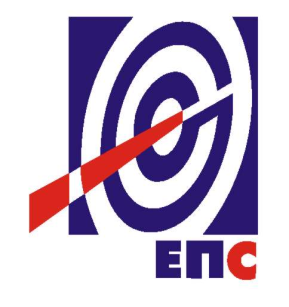 КОНКУРСНА ДОКУМЕНТАЦИЈАза подношење понуда у отвореном поступку за јавну набавку услуга бр. 3000/0650/2017 (404/2017, 234/2017, 875/2017, 367/2017)Испитивање електроенергетске опреме - ТЕНТ(заведено у ЈП ЕПС број 105.Е.03.01-262335/5-2017 од 14.06.2017. године)Обреновац, Јун 2017. годинеНа основу члана 32. и 61. Закона о јавним набавкама („Сл. гласник РС” бр. 124/12, 14/15 и 68/15, у даљем текстуЗакон),члана 2. Правилника о обавезним елементима конкурсне документације у поступцима јавних набавки и начину доказивања испуњености услова („Сл. гласник РС” бр. 86/15), Одлуке о покретању поступка јавне набавке број 105.Е.03.01-262335/2-2017  oд 14.06.2017. године и Решења о образовању комисије за јавну набавку број 105.Е.03.01-262335/3-2017  oд 14.06.2017. године припремљена је:КОНКУРСНА ДОКУМЕНТАЦИЈАза подношење понуда у отвореном поступкуза јавну набавку услуга бр. 3000/0650/2017 (404/2017, 234/2017, 875/2017, 367/2017)Садржај конкурснедокументације:											     страна:	                                                                      Укупан број страна документације: 80ОПШТИ ПОДАЦИ О ЈАВНОЈ НАБАВЦИ:ПОДАЦИ О ПРЕДМЕТУ ЈАВНЕ НАБАВКЕ2.1 Опис предмета јавне набавке, назив и ознака из општег речника набавкеОпис предмета јавне набавке: Испитивање електроенергетске опреме - ТЕНТ Назив из општег речника набавке: Услуге техничког испитивања, анализе и консалтинга.Ознака из општег речника набавке: 71600000Детаљани подаци о предмету набавке наведени су у техничкој спецификацији (поглавље 3. Конкурсне документације)3. ТЕХНИЧКА СПЕЦИФИКАЦИЈАТЕ Колубара – Велики ЦрљениРедовно и ванредно годишње испитивање и одржавање електроенергетске опреме у ТЕ Колубара и то:- Испитивање изолационог система енергетских трансформатора: испитивање изолационог система намотаја и уводних (проводних) изолатора (са приступачним мерним прикључком) енергетског трансформатора, ISOL+PI, мерење омског отпора намотаја енергетских трансформатора уз контролу теретног регулатора напона, Rcu, мерење струја и снага празног хода енергетског трансформатора при сниженом напону, PH, мерње индуктивности услед расипања енергетског трансформатора, Lg, снимање фреквентног одзива (SFRA), одређивање влаге у чврстој изолацији методама RVM/FDS- Испитивање статорског намотаја генератора: мерње отпора изолације и поларизационог индекса, мерење фактора диелектричних губитака и капацитета у распону 0.2-1.0Un, мерење  интензитета парцијалних пражњења при истим вредностима испитног напона, испитивање повишеним наизменичним напоном (по потреби)- Испитивање роторског намотаја генератора: мерње отпора изолације и поларизационог индекса, мерење импедансе, испитивање међунавојне изолације импулсним напоном- Испитивање изолационог система резервног штапа генератора номиналног напона 10.5kV- Испитивање изолационог система мерног струјног трансформатора 110kV (изолациони отпори, фактор диелектричних губитака и капацитета)- Испитивање изолационог система мерног  напонског трансформатора 110kV (изолациони отпори, фактор диелектричних губитска и капацитета)- Испитивање парцијалних пражњења и стања напонских мерних трансформатора 110kV у разводном постројењу 110kV- Термовизијско испитивање електроенергетских постројења110kV, 35kV, 6kV и 0.4kV- Испитивање уземљења електроенергетских постројења изнад 1000V (мерење отпора уземљења, напона додира и корака и контрола повезаности металних маса на уземљивач)- Испитивање система громобранске заштите (спустева)- Испитивање ел. инсталација, електростатичког поља, галванске непрекидности металних маса (еквипотенцијализације), прелазне отпорности антистатик пода и осталог- Испитивање узорака уља: анализа садржаја гасова и воде, растворених у уљу, GH+V, испитивање физичких, хемијских и електричних карактеристика уља, FHE, анализа деривата фурана растворених у уљу, FAL, испитивање везано за експлоатацију корозивног уља, KorS, одређивање РСВ у уљу, диелектрична чврстоћа- Испитивање и одржавање система побуде, исправљача, инвертора и аутоматике елетрофилтера: испитивање и одржавање система побуде на генераторима, испитивање и одржавање исправљача, испитивање и одржавање инвертора са статичком преклопком, испитивање и одржавање аутоматике електрофилтера производње Института Никола Тесла - Испитивање електричне заштите електроенергетског постројења 110kV и 35kV  у ТЕ Колубара: испитивање заштите блока 1, 2, 3 и 5, испитивање заштите на далеководним пољима, испитивање заштите трансформатора, испитивање заштите на 35kV изводима, испитивање и одржавање заштите по позиву      - Извештај о испитивању доставити најкасније у року од 30 дана од дана испитивања, у папирној форми (минимум два примерка) и електронском поштом. ТЕ Морава - СвилајнацОпис  радова по  електроенергетским  објектима
1.ГЕНЕРАТОР (150MVA;13,8kV;6,5kA)
Диференцијална заштита генератора 
Диференцијална заштита блока
Роторска заштита
Статорска заштита
Лако несиметрично оптерећење 
Тешко несиметрично оптерећење
Пренапонска заштита
Заштита генератора од повратне енергије
Прекострујна заштита генератор  I степен
Импедантна заштита генератора
Губитак побуде
Нестанак напона  100V,50Hz напонског трафоа  за заштиту  на изводима генератора
Заштита аутомата  JSS кола - - нестанак напона
2.1.БЛОК ТРАНСФОРМАТОР  T1 (150MVA13.8/110kV)
ПП заштита трансформатора  T1 –  искључење
Висока температура  T1- искључење / опомена
Опруга  прекидача  ненавијена 
Бухолц трансформатор  T1 – искључење и опомена2.2.ТРАНСФОРМАТОР T3 (15MVA:13.8/6.3kV)
Висока температура  T3( 12.8/6.3kV) – искључење / опомена
Бухолц регулационом склопка  T3 фаза 1-искључење
Бухолц регулационом склопка  T3 фаза 2-искључење
Бухолц регулационом склопка  T3 фаза 3-искључење
2.3.ТРАНСФОРМАТОР СОПСТВЕНЕ ПОТРОШЊЕ T4 (12.5MVA;110/6.3kV)
Диференцијална заштита  трафоа  T4 12.5 MVA –  искључење
Buholc  заштита трансформатора искључење
Заштита од несиметрије полова прекидача – искључење
Прекострујна заштита 110kV – искључење
Бухолц заштита опомена
Прекидач снаге   -  погонски механизам– квар
Кућишна заштита – искључење
Контактни термометар  –  искључење
Заштитни аутомат  JSS коло   – испад
Заштита аутомата за напајање мотора прекидача испад
Заштита пребачена на прекидач спојног поља
Искључни кругови – фаза ‚‚0‚‚- прекидач
Искључни кругови – фаза ‚‚4‚‚- прекидач
Искључни кругови  – Фаза ‚‚8‚‚ – прекидач
2.4.ТРАНСФОРМАТОР КОНЗУМНОГ ПОДРУЧЈА (МРЕЖНИ)  T2 (35/31.5MVA;110/35/6 kV)
110kV страна
Заштита од несиметрије полова прекидача  - искључење
ПП  заштита трансформатора  (35MVA)
Заштита T2 пребачена на прекидач спојног поља
Прекидач снаге ( на 110kV страно ) погонски механизам  - квар
Заштитни аутомат JSS – испад
Заштита аутомата за напајање мотора прекидача – испад
Buholc заштита или кон. Термометар – искључење
Диференцијална заштита трансформатора искључење
Кућишна заштита искључење
Бухолц заштита T2 – опомена
Искључни  кругови – фаза ‚‚0‚‚- прекидач
Искључни кругови – фаза ‚‚4‚‚- прекидач
Искључни кругови – фаза ‚‚8‚‚ – прекидач
3.ТРАНСФОРМАТОР КОНЗУМНОГ ПОДРУЧЈА (МРЕЖНИ) T5 (20MVA;110/35kV)
110kV странаЗаштита од несиметрије полова  прекидача  - искључење
ПП заштита трансформатора  (35MVA)
Заштита    T5  пребачена на прекидач спојног поља
Прекидач  снаге   ( нa 110kV страни ) погонски механизам  - кварЗаштитни аутомат  JSS – испад
Заштита аутомата за напајање мотора прекидача – испад
Buholc заштита или кон. термометар – искључење
Диференцијална заштита трансформатора – искључење
Кућишна заштита – искључење
Buholc  заштита  T5 – опомена
Искључни кругови – фаза ‚‚0‚‚- прекидач 
Искњучни кругови  – фаза ‚‚4‚‚- прекидач
Искључни кругови  – фаза ‚‚8‚‚ –прекидач4.ДАЛЕКОВОДИ  110kV
105/2:105/1:158:144  и спојно поље
Заштитни аутомат  JSS кола  - испад
Заштитни аутомат за напајање мотора прекидача  – испад
Заштитни аутомат напонских кола  ел.мех. заштите – иоспад
Заштитни аутомат  напонских кола мерења – испад
Послат налог за  1 – фазно поновно укључење
Послат налог за  3- фазно  APU
Искључни кругови  – фаза ‚‚0‚‚- прекидач
Искључни кругови  – фаза ‚‚4‚‚- прекидач
Искључни кругови – фаза ‚‚8‚‚ – прекидач
Прекидач снаге – погонски механизам  – квар
Дистантна заштита  – I степен
Дистантна заштита  – II степен
Дистантна заштита – III степен
Дистантна заштита за далековод – блокиран
Дистантна заштита   – искључење фаза ‚‚0‚‚
Дистантна заштита – искључење фаза  ‚‚4‚‚
Дистантна заштита – искључење фаза  ‚‚8‚‚
Дистантна заштита – земљоспој
Дистантна заштита – дефинитивно искључење
Заштита од несиметрије полова -  искључење
Заштита пребачена на прек.спојног поља35kV САБИРНИЦЕ  ,ПОСТРОЈЕЊА ДИСТРИБУТИВНИХ МРЕЖА  И  35V  СТРАНА  T2 и t5
- Провера рада заштита  сабирница 35kV постројења и краткоспојних заштита  на 35 kV изводима.-ДИСТРИБУТИВНО ПОСТРОЈЕЊЕ 35kV5.Лапово,Петровац6.Свилајнац I,Свилајнац II,спојно поље и главно напајање преко T2 i T5Прекострујна заштита – искључење
Хомополарна заштита – искључење
Краткоспојна заштита искључење
Напон заштита  аутомата командних кола 220 V – нестанак
Искључни круг  прекидача – прекид
Заштита  аутомата за напајање  MOP-a прекидача – испад
Заштита пребачена на спојно поље
Опруга прекидача ненавијена-ТРАНСФОРМАТОР КОНЗУМНОГ ПОДРУЧЈА (МРЕЖНИ)  T2 (35/31.5MVA;110/35/6 kV)
35kV страна
Buhilc реактанса у нули  - опомена
Прекострујна реактанса у нули – опомена
Buholc у нули – искључење
Командни напон за заштиту сабирница 
Заштита аутомата  сигнална кола за заштиту  сабирница – испад
Прекострујна заштита – искључење
Homopolarna заштита– искључење
Заштита сабирница – искључење
Напон зашт.аутомата  командних кола 220V – нестанак
Искључни  круг прекидача – прекидач
Заштита аут.за напајање MOP-a прекидача – испад
Заштита пребачена на спојно поље
Опруга прекидача ненавијена 
Заштита од отказа  прекидача – искључењеТРАНСФОРМАТОР КОНЗУМНОГ ПОДРУЧЈА (МРЕЖНИ)  T5 
(20MVA;110/35 kV)   35kV странаBuhilc реактанса у нули – опомена
Прекострујна реактанса у нули – опомена
Buholc у нули – искључење
Командни напон за заштиту сабирница 
Заштита  аутомата  сигналних кола за заштиту сабирница – испад
Прекострујна заштита – искључење
Homopolarna заштита – искњучење
Заштита сабирница – искључење
Напон зашт.аутомата  командних кола 220V – нестанак
Искључни  круг прекидача – прекид
Заштита аут.за напајање MOP-a прекидача – испад
Заштита пребачена на спојно поље
Опруга прекидача ненавијена 
Заштитза од отказа прекидача – искључењеИспитивање заштита обухвата ;
Земљоспој 6кV
Пад напона на 6кV- I степен
Пад напона на 6кV –II степен
Мерење 6кV – квар
Прекострујна заштита  6кV потрошача
Преоптерећење 6кV потрошача
ЈСС напон – нестанак
Напон заш. Аутомата командних кола 220V – нестанак
Искључења прекидача  при деловању заштитаII.ИСПИТИВАЊЕ ЕЛЕКТРОИЗОЛАЦИОНОГ СИСТЕМА ЕНЕРГЕТСКИХ ТРАНСФОРМАТОРА И ГЕНЕРАТОРАII.1. ИСПИТИВАЊЕ ЕЛЕКТРОИЗОЛАЦИОНОГ СИСТЕМА ЕНЕРГЕТСКИХ ТРАНСФОРМАТОРАИспитивање електричног изолационог система намотаја и проводних изолатора трансформатора.Мерење струја и снага празног хода  при сниженом  напону трансформаторa.Мерење омских отпора намотаја трансформатора уз контролу регулатора напона.Мерење индуктивности услед расипања при сниженом напону трансформатора.Мерење фреквентног  одзива  намотаја SFRA ( Sweep Frequencu Response Analyzer ).Закључци ,мишљења и тумачења резултата  обављених испитивања.За струјне трансформаторе  само ултразвучно испитивање.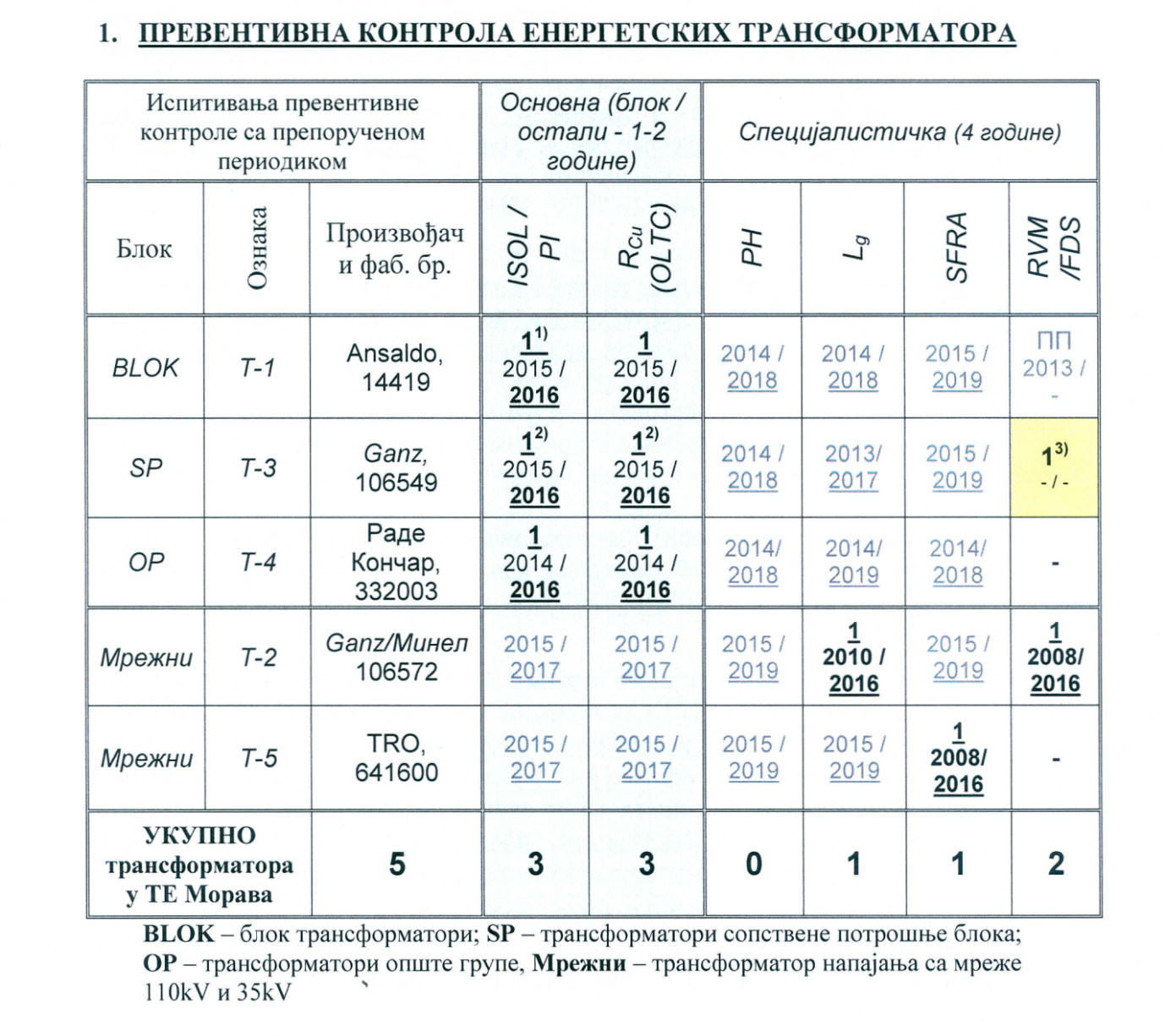 Распоред узимања трансформаторског уља у 2016 год. дат је прилогу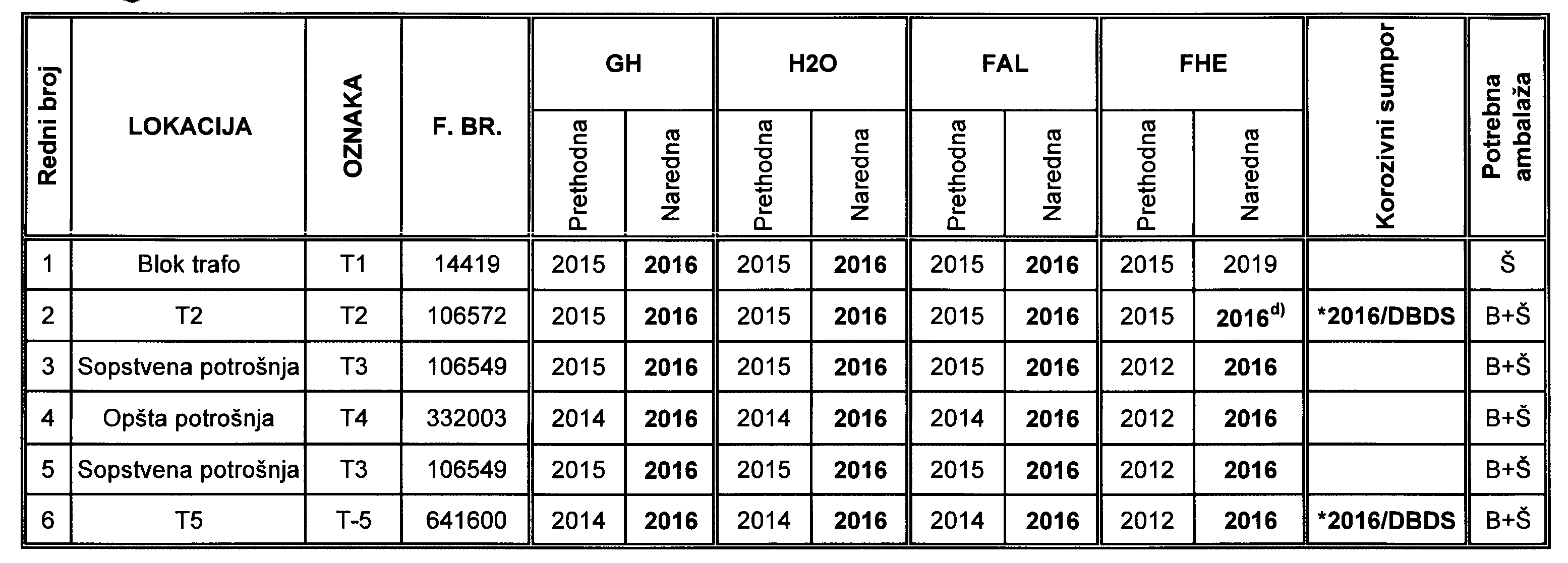 ТЕНТ А и ТЕНТ Б – Према захтевима из Обрасца структуре цене3.2. Рок извршења услугаРок извршења услуга је 12 месеци према Термин плану Наручиоца. 3.3. Место извршења услугаПонуда се даје на паритету ф-ко Наручилац, а  место извршења су локације Огранка ТЕНТ: ТЕНТ  А – Обреновац, ТЕНТ Б – Ушће, ТЕ Колубара – Велики Црљени, ТЕ Морава – Свилајнац. 3.4. Квалитативни и квантитативни пријемПо обављеном послу, Пружалац услуга доставља Записник о извршеним услугама. Записник о извршеним услугама се доставља лицу задуженом за праћење уговора који доставља шефу Службе, главном инжењеру сектора и одговорном лицу огранка ТЕНТ на оверу. Након овере, узима један примерак, а остале враћа Пружаоцу услуга. 3.5. ПлаћањеПлаћање извршених услуга се врши сукцесивно у року до 45 дана од дана пријема исправне фактуре са уговореним прилозима (Записник).3.6..Гарантни период за извршене услуге не може бити краћи од 12 месеци од дана извршења услуга.4. УСЛОВИ ЗА УЧЕШЋЕ У ПОСТУПКУ ЈАВНЕ НАБАВКЕ ИЗ ЧЛ. 75. и 76. ЗЈН ЗАКОНА О ЈАВНИМ НАБАВКАМА И УПУТСТВО КАКО СЕ ДОКАЗУЈЕ ИСПУЊЕНОСТ ТИХ УСЛОВАПонуда понуђача који не докаже да испуњава наведене обавезне и додатне услове из тачака 1. до 7 овог обрасца, биће одбијена као неприхватљива.1. Сваки подизвођач мора да испуњава услове из члана 75. став 1. тачка 1), 2) и 4) и члана 75. став 2. Закона, што доказује достављањем доказа наведених у овом одељку. Услове у вези са капацитетима из члана 76. Закона, понуђач испуњава самостално без обзира на ангажовање подизвођача. 2. Сваки понуђач из групе понуђача  која подноси заједничку понуду мора да испуњава услове из члана 75. став 1. тачка 1), 2) и 4) и члана 75. став 2. Закона, што доказује достављањем доказа наведених у овом одељку. Услове у вези са капацитетима из члана 76. Закона понуђачи из групе испуњавају заједно, на основу достављених доказа у складу са овим одељком конкурсне документације.3. Докази о испуњености услова из члана 77. Закона могу се достављати у неовереним копијама.Наручилац може пре доношења одлуке о додели уговора, захтевати од понуђача, чија је понуда на основу извештаја комисије за јавну набавку оцењена као најповољнија да достави на увид оригинал или оверену копију свих или појединих доказа.Ако понуђач у остављеном, примереном року који не може бити краћи од пет дана, не достави на увид оригинал или оверену копију тражених доказа, наручилац ће његову понуду одбити као неприхватљиву.4.Лице уписано у Регистар понуђача није дужно да приликом подношења понуде доказује испуњеност обавезних услова за учешће у поступку јавне набавке, односно Наручилац не може одбити као неприхватљиву, понуду зато што не садржи доказ одређен Законом или Конкурсном документацијом, ако је понуђач, навео у понуди интернет страницу на којој су тражени подаци јавно доступни. У том случају понуђач може, да у Изјави (пожељно на меморандуму, која мора бити потписана и оверена), да наведе да је уписан у Регистар понуђача. Уз наведену Изјаву, понуђач може да достави и фотокопију Решења о упису понуђача у Регистар понуђача.  На основу члана 79.став 5. Закона понуђач није дужан да доставља следеће доказе који су јавно доступни на интернет страницама надлежних органа, и то:1)извод из регистра надлежног органа:-извод из регистра АПР: www.apr.gov.rs2)докази из члана 75. став 1. тачка 1) ,2) и 4) Закона-регистар понуђача: www.apr.gov.rs5. Уколико је доказ о испуњености услова електронски документ, понуђач доставља копију електронског документа у писаном облику, у складу са законом којим се уређује електронски документ.6. Ако понуђач има седиште у другој држави, наручилац може да провери да ли су документи којима понуђач доказује испуњеност тражених услова издати од стране надлежних органа те државе.7. Ако понуђач није могао да прибави тражена документа у року за подношење понуде, због тога што она до тренутка подношења понуде нису могла бити издата по прописима државе у којој понуђач има седиште и уколико уз понуду приложи одговарајући доказ за то, наручилац ће дозволити понуђачу да накнадно достави тражена документа у примереном року.8. Ако се у држави у којој понуђач има седиште не издају докази из члана 77. став 1. Закона, понуђач може, уместо доказа, приложити своју писану изјаву, дату под кривичном и материјалном одговорношћу оверену пред судским или управним органом, јавним бележником или другим надлежним органом те државе.9. Понуђач је дужан да без одлагања, а најкасније у року од пет дана од дана настанка промене у било којем од података које доказује, о тој промени писмено обавести наручиоца и да је документује на прописани начин.5. КРИТЕРИЈУМ ЗА ДОДЕЛУ УГОВОРАИзбор најповољније понуде ће се извршити применом критеријума „Најнижа понуђена цена“.Критеријум за оцењивање понуда Најнижа понуђена цена, заснива се на понуђеној цени као једином критеријуму. У случају примене критеријума најниже понуђене цене, а у ситуацији када постоје понуде домаћег и страног понуђача који пружају услуге, наручилац мора изабрати понуду домаћег понуђача под условом да његова понуђена цена није већа од 5% у односу на нaјнижу понуђену цену страног понуђача.У понуђену цену страног понуђача урачунавају се и царинске дажбине.Домаћи понуђач је правно лице резидент у смислу закона којим се уређује порез на добит правних лица, односно физичко лице резидент у смислу закона којим се уређује порез на доходак грађана. Ако је поднета заједничка понуда, група понуђача се сматра домаћим понуђачем ако је сваки члан групе понуђача правно лице резидент у смислу закона којим се уређује порез на добит правних лица, односно физичко лице резидент у смислу закона којим се уређује порез на доходак грађана (лице из члана 86. става 6.ЗЈН).Ако је поднета понуда са подизвођачем, понуђач се сматра домаћим понуђачем, ако је понуђач и његов подизвођач правно лице резидент у смислу закона којим се уређује порез на добит правних лица, односно физичко лице резидент у смислу закона којим се уређује порез на доходак грађана (лице из члана 86. става 6.ЗЈН).Предност дата за домаће понуђаче (члан 86.став 1. до 4. ЗЈН) у поступцима јавних набавки у којима учествују понуђачи из држава потписница Споразума о слободној трговини у централној Европи (ЦЕФТА 2006) примењиваће се сходно одредбама тог споразума. Предност дата за домаће понуђаче (члан 86. став 1. до 4.ЗЈН) у поступцима јавних набавки у којима учествују понуђачи из држава потписница Споразума о стабилизацији и придруживању између Европских заједница и њихових држава чланица, са једне стране, и Републике Србије, са друге стране, примењиваће се сходно одредбама тог Споразума. Елементи критеријума односно начин на основу којих ће наручилац извршити доделу уговора у ситуацији када постоје две или више понуда са истом понуђеном ценом: Уколико две или више понуда имају исту најнижу понуђену цену, као најповољнија биће изабрана понуда оног понуђача који је понудио дужи рок важности понуде. Уколико ни после примене резервних критеријума не буде  могуће изабрати најповољнију понуду, најповољнија понуда биће изабрана путем жреба. Извлачење путем жреба Наручилац ће извршити јавно, у присуству понуђача који имају исту најнижу понуђену цену.На посебним папирима који су исте величине и боје комисија наручиоца ће исписати називе Понуђача, те папире ставити у кутију, одакле ће један од чланова Комисије извући само један папир.Понуђачу чији назив буде на извученом папиру биће додељен уговор  о јавној набавци. О извршеном жребању сачињава се Записник који потписују представници Наручиоца и присутних Понуђача.К О М И С И Ј А за спровођење ЈН формирана Решењем бр. 105.Е.03.01-262335/3-2017 од 14.06.2017. год,6. УПУТСТВО ПОНУЂАЧИМА КАКО ДА САЧИНЕ ПОНУДУКонкурсна документација садржи Упутство понуђачима како да сачине понуду и потребне податке о захтевима Наручиоца у погледу садржине понуде, као и услове под којима се спроводи поступак избора најповољније понуде у поступку јавне набавке.Понуђач мора да испуњава све услове одређене Законом о јавним набавкама (у даљем тексту: Закон) и конкурсном документацијом. Понуда се припрема и доставља на основу позива, у складу са конкурсном документацијом, у супротном, понуда се одбија као неприхватљива.Језик на којем понуда мора бити састављенаНаручилац је припремио конкурсну документацију на српском језику и водиће поступак јавне набавке на српском језику. Понуда са свим прилозима мора бити сачињена на српском језику.Прилози који чине саставни део понуде, достављају се на српском језику. Уколико је неки прилог (доказ или документ) на страном језику, он мора бити преведен на српски језик и оверен од стране овлашћеног преводиоца, по захтеву наручиоца у фази стручне оцене понуда.Начин састављања и подношења понудеПонуђач је обавезан да сачини понуду тако што Понуђач уписује тражене податке у обрасце који су саставни део конкурсне документације и оверава је печатом и потписом законског заступника, другог заступника уписаног у регистар надлежног органа или лица овлашћеног од стране законског заступника уз доставу овлашћења у понуди. Доставља их заједно са осталим документима који представљају обавезну садржину понуде.Препоручује се да сви документи поднети у понуди  буду нумерисани и повезани у целину (јемствеником, траком и сл.), тако да се појединачни листови, односно прилози, не могу накнадно убацивати, одстрањивати или замењивати. Препоручује се да се нумерација поднете документације и образаца у понуди изврши на свакоj страни на којој има текста, исписивањем “1 од н“, „2 од н“ и тако све до „н од н“, с тим да „н“ представља укупан број страна понуде.Препоручује се да доказе који се достављају уз понуду, а због своје важности не смеју бити оштећени, означени бројем (меница), стављају се у посебну фолију, а на фолији се видно означава редни број странице листа из понуде. Фолија се мора залепити при врху како би се докази, који се због своје важности не смеју оштетити, заштитили.Понуђач подноси понуду у затвореној коверти или кутији, тако да се при отварању може проверити да ли је затворена, као и када, на адресу: Јавно предузеће „Електропривреда Србије“, огранак ТЕНТ, ТЕНТ Б, Ушће, Поштански фах 35, 11 500 Обреновац, писарница - са назнаком: „Понуда за јавну набавку  - Испитивање електроенергетске опреме - ТЕНТ - Јавна набавка број 3000/0650/2017 (404/2017, 234/2017, 875/2017, 367/2017) - НЕ ОТВАРАТИ“. На полеђини коверте обавезно се уписује тачан назив и адреса понуђача, телефон и факс понуђача, као и име и презиме овлашћеног лица за контакт.У случају да понуду подноси група понуђача, на полеђини коверте је пожељно назначити да се ради о групи понуђача и навести називе и адресу свих чланова групе понуђача.Уколико понуђачи подносе заједничку понуду, група понуђача може да се определи да обрасце дате у конкурсној документацији потписују и печатом оверавају сви понуђачи из групе понуђача или група понуђача може да одреди једног понуђача из групе који ће потписивати и печатом оверавати обрасце дате у конкурсној документацији, изузев образаца који подразумевају давање изјава под материјалном и кривичном одговорношћу морају бити потписани и оверени печатом од стране сваког понуђача из групе понуђача.У случају да се понуђачи определе да један понуђач из групе потписује и печатом оверава обрасце дате у конкурсној документацији (изузев образаца који подразумевају давање изјава под материјалном и кривичном одговорношћу), наведено треба дефинисати споразумом којим се понуђачи из групе међусобно и према наручиоцу обавезују на извршење јавне набавке, а који чини саставни део заједничке понуде сагласно чл. 81. Закона. Уколико је неопходно да понуђач исправи грешке које је направио приликом састављања понуде и попуњавања образаца из конкурсне документације, дужан је да поред такве исправке стави потпис особе или особа које су потписале образац понуде и печат понуђача. Обавезна садржина понудеСадржину понуде, поред Обрасца понуде, чине и сви остали докази из чл. 75. и 76. Закона о јавним набавкама, предвиђени чл. 77. Закона, који су наведени у конкурсној документацији, као и сви тражени прилози и изјаве (попуњени, потписани и печатом оверени) на начин предвиђен следећим ставом ове тачке:Образац понуде Структура цене Образац трошкова припреме понуде , ако понуђач захтева надокнаду трошкова у складу са чл.88 ЗаконаИзјава о независној понуди Изјава у складу са чланом 75. став 2. Закона Обрасци, изјаве и докази одређене тачком 6.9 или 6.10 овог упутства у случају да понуђач подноси понуду са подизвођачем или заједничку понуду подноси група понуђачапотписан и печатом оверен образац „Модел уговора“ (пожељно је да буде попуњен)докази о испуњености услова из чл. 75. и 76. Закона у складу са чланом 77. Закона и Одељком 4. конкурсне документације Овлашћење за потписника (ако не потписује заступник)Меница за озбиљност понудеНаручилац ће одбити као неприхватљиве све понуде које не испуњавају услове из позива за подношење понуда и конкурсне документације.Наручилац ће одбити као неприхватљиву понуду понуђача, за коју се у поступку стручне оцене понуда утврди да докази који су саставни део понуде садрже неистините податке.Подношење и отварање понудаБлаговременим се сматрају понуде које су примљене, у складу са Позивом за подношење понуда објављеним на Порталу јавних набавки, без обзира на начин на који су послате.Ако је понуда поднета по истеку рока за подношење понуда одређеног у позиву, сматраће се неблаговременом, а Наручилац ће по окончању поступка отварања понуда, овакву понуду вратити неотворену понуђачу, са назнаком да је поднета неблаговремено.Комисија за јавне набавке ће благовремено поднете понуде јавно отворити дана наведеном у Позиву за подношење понуда у просторијама Јавног предузећа „Електропривреда Србије“ Београд, огранак ТЕНТ, ТЕНТ Б, Ушће, Обреновац, просторије службе набавке.Представници понуђача који учествују у поступку јавног отварања понуда, морају да пре почетка поступка јавног отварања доставе Комисији за јавне набавке писано овлашћењеза учествовање у овом поступку, (пожељно је да буде издато на меморандуму понуђача), заведено и оверено печатом и потписом законског заступника понуђача или другог заступника уписаног у регистар надлежног органа или лица овлашћеног од стране законског заступника уз доставу овлашћења у понуди.Комисија за јавну набавку води записник о отварању понуда у који се уносе подаци у складу са Законом.Записник о отварању понуда потписују чланови комисије и присутни овлашћени представници понуђача, који преузимају примерак записника.Наручилац ће у року од три (3) дана од дана окончања поступка отварања понуда поштом или електронским путем доставити записник о отварању понуда понуђачима који нису учествовали у поступку отварања понуда.Начин подношења понудеПонуђач може поднети само једну понуду.Понуду може поднети понуђач самостално, група понуђача, као и понуђач са подизвођачем.Понуђач који је самостално поднео понуду не може истовремено да учествује у заједничкој понуди или као подизвођач. У случају да понуђач поступи супротно наведеном упутству свака понуда понуђача у којој се појављује биће одбијена. Понуђач може бити члан само једне групе понуђача која подноси заједничку понуду, односно учествовати у само једној заједничкој понуди. Уколико је понуђач, у оквиру групе понуђача, поднео две или више заједничких понуда, Наручилац ће све такве понуде одбити.Понуђач који је члан групе понуђача не може истовремено да учествује као подизвођач. У случају да понуђач поступи супротно наведеном упутству свака понуда понуђача у којој се појављује биће одбијена. Измена, допуна и опозив понудеУ року за подношење понуде понуђач може да измени или допуни већ поднету понуду писаним путем, на адресу Наручиоца на коју је поднео понуду, са назнаком „ИЗМЕНА – ДОПУНА - Понуде за јавну набавку Испитивање електроенергетске опреме - ТЕНТ - Јавна набавка број 3000/0650/2017 (404/2017, 234/2017, 875/2017, 367/2017) – НЕ ОТВАРАТИ“.У случају измене или допуне достављене понуде, Наручилац ће приликом стручне оцене понуде узети у обзир измене и допуне само ако су извршене у целини и према обрасцу на који се, у већ достављеној понуди,измена или допуна односи.У року за подношење понуде понуђач може да опозове поднету понуду писаним путем, на адресу Наручиоца, са назнаком „ОПОЗИВ - Понуде за јавну набавку Испитивање електроенергетске опреме - ТЕНТ - Јавна набавка број 3000/0650/2017 (404/2017, 234/2017, 875/2017, 367/2017) – НЕ ОТВАРАТИ“.У случају опозива поднете понуде пре истека рока за подношење понуда, Наручилац такву понуду неће отварати, већ ће је неотворену вратити понуђачу.Уколико понуђач измени или опозове понуду поднету по истеку рока за подношење понуда, Наручилац ће наплатити средство обезбеђења дато на име озбиљности понуде.ПартијеНабавка није обликована по партијама.Понуда са варијантамаПонуда са варијантама није дозвољена.Подношење понуде са подизвођачимаПонуђач је дужан да у понуди наведе да ли ће извршење набавке делимично поверити подизвођачу. Ако понуђач у понуди наведе да ће делимично извршење набавке поверити подизвођачу, дужан је да наведе:- назив подизвођача, а уколико уговор између наручиоца и понуђача буде закључен, тај подизвођач ће бити наведен у уговору;- проценат укупне вредности набавке који ће поверити подизвођачу, а који не може бити већи од 50% као и део предметне набавке који ће извршити преко подизвођача.Понуђач у потпуности одговара наручиоцу за извршење уговорене набавке, без обзира на број подизвођача и обавезан је да наручиоцу, на његов захтев, омогући приступ код подизвођача ради утврђивања испуњености услова.Обавеза понуђача је да за подизвођача достави доказе о испуњености обавезних услова из члана 75. став 1. тачка 1), 2) и 4) и члана 75. став 2. Закона наведених у одељку  Услови за учешће из члана 75. и 76.  Закона и Упутство како се доказује испуњеност тих услова.Додатне услове понуђач испуњава самостално, без обзира на агажовање подизвођача.Све обрасце у понуди потписује и оверава понуђач, изузев образаца под пуном материјалном и кривичном одговорношћу, које попуњава, потписује и оверава сваки подизвођач у своје име.Добављач може ангажовати као подизвођача лице које није навео у понуди, ако је на страни подизвођача након подношења понуде настала трајнија неспособност плаћања, ако то лице испуњава све услове одређене за подизвођача и уколико добије претходну сагласност Наручиоца. Наручилац може на захтев подизвођача и где природа предмета набавке то дозвољава пренети доспела потраживања директно подизвођачу, за део набавке који се извршава преко тог подизвођача. Пре доношења одлуке  о преношењу доспелих потраживања директно подизвођачу наручилац ће омогућити добављачу да у року од 5 дана од дана добијања позива наручиоца приговори уколико потраживање није доспело. Све ово не утиче на правило да понуђач (добављач) у потпуности одговара наручиоцу за извршење обавеза из поступка јавне набавке, односно за извршење уговорних обавеза , без обзира на број подизвођача. Наручилац у овом поступку не предвиђа примену одредби става 9.и 10. члана 80. Закона.Подношење заједничке понудеУ случају да више понуђача поднесе заједничку понуду, они као саставни део понуде морају доставити Споразум о заједничком извршењу набавке, којим се међусобно и према Наручиоцу обавезују на заједничко извршење набавке, који обавезно садржи податке прописане члан 81. став 4. и 5.Закона о јавним набавкама и то: податке о члану групе који ће бити Носилац посла, односно који ће поднети понуду и који ће заступати групу понуђача пред Наручиоцем;опис послова сваког од понуђача из групе понуђача у извршењу уговора.Сваки понуђач из групе понуђача  која подноси заједничку понуду мора да испуњава услове из члана 75.  став 1. тачка 1), 2) и 4) и члана 75. став 2. Закона, наведене у одељку Услови за учешће из члана 75. и 76. Закона и Упутство како се доказује испуњеност тих услова. Услове у вези са капацитетима, у складу са чланом 76.Закона, понуђачи из групе испуњавају заједно, на основу достављених доказа дефинисаних конкурсном документацијом.У случају заједничке понуде групе понуђача обрасце под пуном материјалном и кривичном одговорношћу попуњава, потписује и оверава сваки члан групе понуђача у своје име.( Образац Изјаве о независној понуди и Образац изјаве у складу са чланом 75. став 2. Закона)Понуђачи из групе понуђача одговорају неограничено солидарно према наручиоцу.Понуђена ценаЦена се исказује у динарима, без пореза на додату вредност.У случају да у достављеној понуди није назначено да ли је понуђена цена са или без пореза на додату вредност, сматраће се сагласно Закону, да је иста без пореза на додату вредност. Јединичне цене и укупно понуђена цена морају бити изражене са две децимале у складу са правилом заокруживања бројева. У случају рачунске грешке меродавна ће бити јединична цена.Понуђена цена укључује све трошкове везане за реализацију предметне услуге.Ако је у понуди исказана неуобичајено ниска цена, Наручилац ће поступити у складу са чланом 92. Закона.Начин и услови плаћањаКорисник услуге се обавезује да Пружаоцу услуге плати извршене услуге на следећи начин:•	Сукцесивно у року до 45 (словима: четрдесетпет) дана од дана пријема  исправног рачуна, издатог на основу прихваћених и одобрених  Извештаја (Записника, који је саставни део рачуна).Рачун мора гласити на: Јавно предузеће „Електропривреда Србије“ Београд, огранак ТЕНТ, Богољуба Урошевића Црног 44, 11500 Oбреновац, ПИБ (103920327) и бити достављен на адресу Корисника: Јавно предузеће „Електропривреда Србије“ Београд, огранак ТЕНТ, ТЕНТ Б, Ушће, 11500 Oбреновац, са обавезним прилозима-Записник о квалитативном пријему, са читко написаним именом и презименом и потписом овлашћеног лица Корисника услуга. Пружалац услуге је обавезан да на рачуну/рачунима наведе уговoр на основу којег се рачун издаје (број и датум) и број јавне набавке.У испостављеном рачуну, изабрани понуђач је дужан да се придржава тачно дефинисаних назива из конкурсне документације и прихваћене понуде (из Обрасца структуре цене). Рачуни који не одговарају наведеним тачним називима, ће се сматрати неисправним. Уколико, због коришћења различитих шифрарника и софтверских решења није могуће у самом рачуну навести горе наведени тачан назив, изабрани понуђач је обавезан да уз рачун достави прилог са упоредним прегледом назива из рачуна са захтеваним називима из конкурсне документације и прихваћене понуде.Рачун који није издат у складу са уговореним условима, неће бити исправан и биће враћен Пружаоцу услуге.Рок важења понудеПонуда мора да важи најмање 60 (словима: шездесет) дана од дана отварања понуда. У случају да понуђач наведе краћи рок важења понуде, понуда ће бити одбијена, као неприхватљива. Средства финансијског обезбеђењаСви трошкови око прибављања средстава обезбеђења падају на терет понуђача, а и исти могу бити наведени у Обрасцу трошкова припреме понуде.Члан групе понуђача може бити налогодавац СФО.СФО морају да буду у валути у којој је и понуда.Ако се за време трајања Уговора промене рокови за извршење уговорне обавезе, важност  СФО мора се продужити. Понуђач је дужан да достави следећа средства финансијског обезбеђења:У понуди:Меница за озбиљност понудеПонуђач је обавезан да уз понуду Наручиоцу достави:1) бланко сопствену меницу за озбиљност понуде која јеиздата са клаузулом „без протеста“ и „без извештаја“потписана од стране законског заступника или лица по овлашћењу  законског заступника, на начин који прописује Закон о меници ("Сл. лист ФНРЈ" бр. 104/46, "Сл. лист СФРЈ" бр. 16/65, 54/70 и 57/89 и "Сл. лист СРЈ" бр. 46/96, Сл. лист СЦГ бр. 01/03 Уст. повеља)евидентирана у Регистру меница и овлашћења кога води Народна банка Србије у складу са Одлуком о ближим условима, садржини и начину вођења регистра меница и овлашћења („Сл. гласник РС“ бр. 56/11 и 80/15) и то документује овереним захтевом пословној банци да региструје меницу са одређеним серијским бројем, основ на основу кога се издаје меница и менично овлашћење (број ЈН) и износ из основа (тачка 4. став 2. Одлуке).Менично писмо – овлашћење којим понуђач овлашћује наручиоца да може наплатити меницу  на износ од 2% од вредности понуде (без ПДВ-а) са роком важења минимално 30 дана дужим од рока важења понуде, с тим да евентуални продужетак рока важења понуде има за последицу и продужење рока важења менице и меничног овлашћења, које мора бити издато на основу Закона о меници.овлашћење којим законски заступник овлашћује лица за потписивање менице и меничног овлашћења за конкретан посао, у случају да меницу и менично овлашћење не потписује законски заступник понуђача;2)  фотокопију важећег Картона депонованих потписа овлашћених лица за располагање новчаним средствима понуђача код  пословне банке, оверену од стране банке на дан издавања менице и меничног овлашћења (потребно је да се поклапају датум са меничног овлашћења и датум овере банке на фотокопији депо картона),3)  фотокопију ОП обрасца.4) Доказ о регистрацији менице у Регистру меница Народне банке Србије (фотокопија  Захтева за регистрацију менице од стране пословне банке која је извршила регистрацију менице или извод са интернет странице Регистра меница и овлашћења НБС) У  случају  да  изабрани  Понуђач  после  истека  рока  за  подношење  понуда,  а  у  року важења  опције  понуде,  повуче  или  измени  понуду,   не  потпише  Уговор  када  је његова  понуда  изабрана  као  најповољнија или не достави средство финансијског обезбеђења које је захтевано уговором, Наручилац  има  право  да  изврши  наплату бланко сопствене менице  за  озбиљност  понуде.Меница ће бити враћена Пружаоцу у року од осам дана од дана предаје Кориснику средства финансијског обезбеђења која су захтевана у закљученом уговору.Меница ће бити враћена понуђачу са којим није закључен уговор одмах по закључењу уговора са понуђачем чија понуда буде изабрана као најповољнија.Уколико средство финансијског обезбеђења није достављено у складу са захтевом из Конкурсне документације понуда ће бити одбијена као неприхватљива због битних недостатака.Доставља се уз потписан уговор:Банкарску гаранцију као гаранцију за добро извршење послаИзвођач радова је обавезан да у тренутку потписивања Уговора, преда Наручиоцу, као средство финансијског обезбеђења за добро извршење посла у износу од 10% од укупне вредности уговора, без ПДВ, неопозиву, безусловну (без права на приговор) и на први позив наплативу банкарску гаранцију за добро извршење посла. Банкарска гаранција мора трајати најмање 16 месеци (тридесет календарских дана дуже од рока важења уговора) од потписивања уговора.Ако се за време трајања уговора промени рок важења уговора, важност банкарске гаранције за добро извршење посла мора да се продужи. Поднета банкарска гаранција не може да садржи додатне услове за исплату, краће рокове, мањи износ или промењену месну надлежност за решавање спорова.Наручилац ће уновчити дату банкарску гаранцију за добро извршење посла у случају да изабрани понуђач не буде извршавао своје уговорне обавезе у роковима и на начин предвиђен уговором. У случају да је пословно седиште банке гаранта у Републици Србији у случају спора по овој Гаранцији, утврђује се надлежност суда у Београду и примена материјалног права Републике Србије. У случају да је пословно седиште банке гаранта изван Републике Србије у случају спора по овој Гаранцији, утврђује се надлежност Спољнотрговинске арбитраже при ПКС уз примену Правилника ПКС и процесног и материјалног права Републике Србије.У случају да Изабрани понуђач поднесе банкарску гаранцију стране банке, изабрани понуђач може поднети гаранцију стране банке само ако је тој банци додељен кредитни рејтинг коме одговара најмање ниво кредитног квалитета 3 (инвестициони ранг).У случају да радови по овом уговору буду извршени пре истека рока важности банкарске гаранције, Банкарска гаранција за добро извршење посла биће враћена Извођачу радова.Достављање средстава финансијског обезбеђењаСредство финансијског обезбеђења за  озбиљност понуде доставља се као саставни део понуде и гласи на Јавно предузеће „Електропривреда Србије“ Београд,Улица царице Милице 2., 11000 Београд-Огранак ТЕНТ, Богољуба Урошевића Црног бр.44., 11500 ОбреновацСредство финансијског обезбеђења за добро извршење посла  гласи на Јавно предузеће „Електропривреда Србије“ Београд,Улица царице Милице 2., 11000 Београд-Огранак ТЕНТ, Богољуба Урошевића Црног бр. 44., 11500 Обреновац и доставља се лично или на одговарајући начин поштом на адресу: Огранак ТЕНТ, ТЕНТ Б, Ушће., 11500 Обреновац са назнаком: Средство финансијског обезбеђења за ЈН бр. 3000/0650/2017 (404/2017, 234/2017, 875/2017, 367/2017)Пружалац услуге је одгoворан за прописан и безбедан начин достављања средстава финансијског обезбеђења.Начин означавања поверљивих података у понудиПодаци које понуђач оправдано означи као поверљиве биће коришћени само у току поступка јавне набавке у складу са позивом и неће бити доступни ником изван круга лица која су укључена у поступак јавне набавке. Ови подаци неће бити објављени приликом отварања понуда и у наставку поступка. Наручилац може да одбије да пружи информацију која би значила повреду поверљивости података добијених у понуди. Као поверљива, понуђач може означити документа која садрже личне податке, а које не садржи ни један јавни регистар, или која на други начин нису доступна, као и пословне податке који су прописима одређени као поверљиви. Наручилац ће као поверљива третирати она документа која у десном горњем углу великим словима имају исписано „ПОВЕРЉИВО“.Наручилац не одговара за поверљивост података који нису означени на горе наведени начин. Ако се као поверљиви означе подаци који не одговарају горе наведеним условима, Наручилац ће позвати понуђача да уклони ознаку поверљивости. Понуђач ће то учинити тако што ће његов представник изнад ознаке поверљивости написати „ОПОЗИВ“, уписати датум, време и потписати се.Ако понуђач у року који одреди Наручилац не опозове поверљивост докумената, Наручилац ће третирати ову понуду као понуду без поверљивих података.Наручилац је дужан да доследно поштује законите интересе понуђача, штитећи њихове техничке и пословне тајне у смислу закона којим се уређује заштита пословне тајне.Неће се сматрати поверљивим докази о испуњености обавезних услова,цена и други подаци из понуде који су од значаја за примену критеријума и рангирање понуде. Поштовање обавеза које произлазе из прописа о заштити на раду и других прописаПонуђач је дужан да при састављању понуде изричито наведе да је поштовао обавезе које произлазе из важећих прописа о заштити на раду, запошљавању и условима рада, заштити животне средине, као и да нема забрану обављања делатности која је на снази у време подношења понуде (образац бр.4. конкурсне документације).Накнада за коришћење патенатаНакнаду за коришћење патената, као и одговорност за повреду заштићених права интелектуалне својине трећих лица сноси понуђач.Начело заштите животне средине и обезбеђивања енергетске ефикасностиНаручилац је дужан да набавља услуге која не загађују, односно који минимално утичу на животну средину, односно који обезбеђују адекватно смањење потрошње енергије – енергетску ефикасност.Додатне информације и објашњењаЗаинтерсовано лице може, у писаном облику, тражити од Наручиоца додатне информације или појашњења у вези са припремањем понуде,при чему може да укаже Наручиоцу и на евентуално уочене недостатке и неправилности у конкурсној документацији, најкасније пет дана пре истека рока за подношење понуде, на адресу Наручиоца, са назнаком: „ОБЈАШЊЕЊА – позив за јавну набавку број 3000/0650/2017 (404/2017, 234/2017, 875/2017, 367/2017)“ или електронским путем на е-mail адресу jovan.knezevic@eps.rs   ,радним данима (понедељак – петак) у времену од 07,00 до 14,00 часова. Захтев за појашњење примљен после наведеног времена или током викенда/нерадног дана биће евидентиран као примљен првог следећег радног дана.Наручилац ће у року од три дана по пријему захтева објавити Одговор на захтев на Порталу јавних набавки и својој интернет страници.Тражење додатних информација и појашњења телефоном није дозвољено.Ако је документ из поступка јавне набавке достављен од стране наручиоца или понуђача путем електронске поште или факсом, страна која је извршила достављање дужна је да од друге стране захтева да на исти начин потврди пријем тог документа, што је друга страна дужна и да учини када је то неопходно као доказ да је извршено достављање.Ако наручилац у року предвиђеном за подношење понуда измени или допуни конкурсну документацију, дужан је да без одлагања измене или допуне објави на Порталу јавних набавки и на својој интернет страници.Ако наручилац измени или допуни конкурсну документацију осам или мање дана пре истека рока за подношење понуда, наручилац је дужан да продужи рок за подношење понуда и објави обавештење о продужењу рока за подношење понуда.По истеку рока предвиђеног за подношење понуда наручилац не може да мења нити да допуњује конкурсну документацију.Комуникација у поступку јавне набавке се врши на начин предвиђен чланом 20. Закона.У зависности од изабраног вида комуникације, Наручилац ће поступати у складу са 13. начелним ставом који је Републичка комисија за заштиту права у поступцима јавних набавки заузела на 3. Општој седници, 14.04.2014. године (објављеним на интернет страници www.кjn.gov.rs).Трошкови понудеТрошкове припреме и подношења понуде сноси искључиво понуђач и не може тражити од наручиоца накнаду трошкова. Понуђач може да у оквиру понуде достави укупан износ и структуру трошкова припремања понуде тако што попуњава, потписује и оверава печатом Образац трошкова припреме понуде. Ако је поступак јавне набавке обустављен из разлога који су на страни Наручиоца, Наручилац је дужан да понуђачу надокнади трошкове израде узорка или модела, ако су израђени у складу са техничким спецификацијама Наручиоца и трошкове прибављања средства обезбеђења, под условом да је понуђач тражио накнаду тих трошкова у својој понуди.Додатна објашњења, контрола и допуштене исправкеНаручилац може да захтева од понуђача додатна објашњења која ће му помоћи при прегледу, вредновању и упоређивању понуда, а може да врши и контролу (увид) код понуђача, односно његовог подизвођача. Уколико је потребно вршити додатна објашњења, наручилац ће понуђачу оставити примерени рок да поступи по позиву Наручиоца, односно да омогући Наручиоцу контролу (увид) код понуђача, као и код његовог подизвођача. Наручилац може, уз сагласност понуђача, да изврши исправке рачунских грешака уочених приликом разматрања понуде по окончаном поступку отварања понуда.У случају разлике између јединичне цене и укупне цене, меродавна је јединична цена. Ако се понуђач не сагласи са исправком рачунских грешака, Наручилац ће његову понуду одбити као неприхватљиву.Разлози за одбијање понудеПонуда ће бити одбијена ако:је неблаговремена, неприхватљива или неодговарајућа;ако се понуђач не сагласи са исправком рачунских грешака;ако има битне недостатке сходно члану 106. ЗЈНодносно ако:Понуђач не докаже да испуњава обавезне услове за учешће;Понуђач не докаже да испуњава додатне услове за учешће;је понуђени рок важења понуде краћи од прописаног;не достави меницу за озбиљност понудепонуда садржи друге недостатке због којих није могуће утврдити стварну садржину понуде или није могуће упоредити је са другим понудамаНаручилац ће донети одлуку о обустави поступка јавне набавке у складу са чланом 109. Закона.Рок за доношење Одлуке о додели уговора/обустави поступкаНаручилац ће одлуку о додели уговора/обустави поступка донети у року од максимално 25 (двадесетпет) дана од дана јавног отварања понуда.Одлуку о додели уговора/обустави поступка  Наручилац ће објавити на Порталу јавних набавки и на својој интернет страници у року од 3 (три) дана од дана доношења.Негативне референцеНаручилац може одбити понуду уколико поседује доказ да је понуђач у претходне три године пре објављивања позива за подношење понуда, у поступку јавне набавке:поступао супротно забрани из чл. 23. и 25. Закона;учинио повреду конкуренције;доставио неистините податке у понуди или без оправданих разлога одбио да закључи уговор о јавној набавци, након што му је уговор додељен;одбио да достави доказе и средства обезбеђења на шта се у понуди обавезао.Наручилац може одбити понуду уколико поседује доказ који потврђује да понуђач није испуњавао своје обавезе по раније закљученим уговорима о јавним набавкама који су се односили на исти предмет набавке, за период од претходне три годинепре објављивања позива за подношење понуда. Доказ наведеног може бити:правоснажна судска одлука или коначна одлука другог надлежног органа;исправа о реализованом средству обезбеђења испуњења обавеза у поступку јавне набавке или испуњења уговорних обавеза;исправа о наплаћеној уговорној казни;рекламације потрошача, односно корисника, ако нису отклоњене у уговореном року;изјава о раскиду уговора због неиспуњења битних елемената уговора дата на начин и под условима предвиђеним законом којим се уређују облигациони односи;доказ о ангажовању на извршењу уговора о јавној набавци лица која нису означена у понуди као подизвођачи, односно чланови групе понуђача;други одговарајући доказ примерен предмету јавне набавке који се односи на испуњење обавеза у ранијим поступцима јавне набавке или по раније закљученим уговорима о јавним набавкама.Наручилац може одбити понуду ако поседује доказ из става 3. тачка 1) члана 82. Закона, који се односи на поступак који је спровео или уговор који је закључио и други наручилац ако је предмет јавне набавке истоврсан. Наручилац ће поступити на наведене начине и у случају заједничке понуде групе понуђача уколико утврди да постоје напред наведени докази за једног или више чланова групе понуђача. Увид у документацијуПонуђач има право да изврши увид у документацију о спроведеном поступку јавне набавке после доношења одлуке о додели уговора, односно одлуке о обустави поступка о чему може поднети писмени захтев Наручиоцу.Наручилац је дужан да лицу из става 1. омогући увид у документацију и копирање документације из поступка о трошку подносиоца захтева, у року од два дана од дана пријема писаног захтева, уз обавезу да заштити податке у складу са чл.14. Закона.Заштита права понуђачаОбавештење о роковима и начину подношења захтева за заштиту права, са детаљним упутством о садржини потпуног захтева за заштиту права у складу са чланом 151. став 1. тач. 1)–7) Закона, као и износом таксе из члана 156. став 1. тач. 1)–3) Закона и детаљним упутством о потврди из члана 151. став 1. тачка 6) Закона којом се потврђује да је уплата таксе извршена, а која се прилаже уз захтев за заштиту права приликом подношења захтева наручиоцу, како би се захтев сматрао потпунимРокови и начин подношења захтева за заштиту права:Захтев за заштиту права подноси се лично или путем поште на адресу: ЈП „Електропривреда Србије“ Београд,- огранак ТЕНТ, ТЕНТ Б, Ушће, 11 500 Обреновац са назнаком Захтев за заштиту права за ЈН услуга Испитивање електроенергетске опреме - ТЕНТ бр.ЈН 3000/0650/2017 (404/2017, 234/2017, 875/2017, 367/2017), а копија се истовремено доставља Републичкој комисији.Захтев за заштиту права се може доставити и путем електронске поште на e-mail: jovan.knezevic@eps.rs  радним данима (понедељак-петак) од 7,00 до 14,00 часова.Захтев за заштиту права може се поднети у току целог поступка јавне набавке, против сваке радње наручиоца, осим ако овим законом није другачије одређено.Захтев за заштиту права којим се оспорава врста поступка, садржина позива за подношење понуда или конкурсне документације сматраће се благовременим ако је примљен од стране наручиоца најкасније  7 (седам) дана пре истека рока за подношење понуда, без обзира на начин достављања и уколико је подносилац захтева у складу са чланом 63. став 2. овог закона указао наручиоцу на евентуалне недостатке и неправилности, а наручилац исте није отклонио. Захтев за заштиту права којим се оспоравају радње које наручилац предузме пре истека рока за подношење понуда, а након истека рока из става 3. ове тачке, сматраће се благовременим уколико је поднет најкасније до истека рока за подношење понуда. После доношења одлуке о додели уговора  и одлуке о обустави поступка, рок за подношење захтева за заштиту права је 10 (десет) дана од дана објављивања одлуке на Порталу јавних набавки. Захтев за заштиту права не задржава даље активности наручиоца у поступку јавне набавке у складу са одредбама члана 150. ЗЈН. Наручилац објављује обавештење о поднетом захтеву за заштиту права на Порталу јавних набавки и на својој интернет страници најкасније у року од два дана од дана пријема захтева за заштиту права. Наручилац може да одлучи да заустави даље активности у случају подношења захтева за заштиту права, при чему је тад дужан да у обавештењу о поднетом захтеву за заштиту права наведе да зауставља даље активности у поступку јавне набавке. Детаљно упутство о садржини потпуног захтева за заштиту права у складу са чланом   151. став 1. тач. 1) – 7) ЗЈН:Захтев за заштиту права садржи:1) назив и адресу подносиоца захтева и лице за контакт2) назив и адресу наручиоца3) податке о јавној набавци која је предмет захтева, односно о одлуци наручиоца4) повреде прописа којима се уређује поступак јавне набавке5) чињенице и доказе којима се повреде доказују6) потврду о уплати таксе из члана 156. ЗЈН7) потпис подносиоца.Ако поднети захтев за заштиту права не садржи све обавезне елементе   наручилац ће такав захтев одбацити закључком. Закључак   наручилац доставља подносиоцу захтева и Републичкој комисији у року од три дана од дана доношења. Против закључка наручиоца подносилац захтева може у року од три дана од дана пријема закључка поднети жалбу Републичкој комисији, док копију жалбе истовремено доставља наручиоцу. Износ таксе из члана 156. став 1. тач. 1)- 3) ЗЈН:Подносилац захтева за заштиту права дужан је да на рачун буџета Републике Србије (број рачуна: 840-30678845-06, шифра плаћања 153 или 253, позив на број 3000065020174042017234201787520173672017, сврха: ЗЗП, ЈП ЕПС Београд-огранак ТЕНТ Београд-Обреновац, JН. бр. 3000/0650/2017 (404/2017, 234/2017, 875/2017, 367/2017), прималац уплате: буџет Републике Србије) уплати таксу од 120.000,00 динара.Свака странка у поступку сноси трошкове које проузрокује својим радњама.Ако је захтев за заштиту права основан, наручилац мора подносиоцу захтева за заштиту права на писани захтев надокнадити трошкове настале по основу заштите права.Ако захтев за заштиту права није основан, подносилац захтева за заштиту права мора наручиоцу на писани захтев надокнадити трошкове настале по основу заштите права.Ако је захтев за заштиту права делимично усвојен, Републичка комисија одлучује да ли ће свака странка сносити своје трошкове или ће трошкови бити подељени сразмерно усвојеном захтеву за заштиту права.Странке у захтеву морају прецизно да наведу трошкове за које траже накнаду.Накнаду трошкова могуће је тражити до доношења одлуке наручиоца, односно Републичке комисије о поднетом захтеву за заштиту права.О трошковима одлучује Републичка комисија. Одлука Републичке комисије је извршни наслов.Детаљно упутство о потврди из члана 151. став 1. тачка 6) ЗЈНПотврда којом се потврђује да је уплата таксе извршена, а која се прилаже уз захтев за заштиту права приликом подношења захтева наручиоцу, како би се захтев сматрао потпуним.Чланом 151. Закона о јавним набавкама („Службени  гласник РС“, број 124/12, 14/15 и 68/15) је прописано да захтев за заштиту права мора да садржи, између осталог, и потврду о уплати таксе из члана 156. ЗЈН.Подносилац захтева за заштиту права је дужан да на одређени рачун буџета Републике Србије уплати таксу у износу прописаном чланом 156. ЗЈН.Као доказ о уплати таксе, у смислу члана 151. став 1. тачка 6) ЗЈН, прихватиће се:1. Потврда о извршеној уплати таксе из члана 156. ЗЈН која садржи следеће елементе:(1) да буде издата од стране банке и да садржи печат банке;(2) да представља доказ о извршеној уплати таксе, што значи да потврда мора да садржи податак да је налог за уплату таксе, односно налог за пренос средстава реализован, као и датум извршења налога. * Републичка комисија може да изврши увид у одговарајући извод евиденционог рачуна достављеног од стране Министарства финансија – Управе за трезор и на тај начин додатно провери чињеницу да ли је налог за пренос реализован.(3) износ таксе из члана 156. ЗЈН чија се уплата врши;(4) број рачуна: 840-30678845-06;(5) шифру плаћања: 153 или 253;(6) позив на број: подаци о броју или ознаци јавне набавке поводом које се подноси захтев за заштиту права;(7) сврха: ЗЗП; назив наручиоца; број или ознака јавне набавке поводом које се подноси захтев за заштиту права;(8) корисник: буџет Републике Србије;(9) назив уплатиоца, односно назив подносиоца захтева за заштиту права за којег је извршена уплата таксе;(10) потпис овлашћеног лица банке.2. Налог за уплату, први примерак, оверен потписом овлашћеног лица и печатом банке или поште, који садржи и све друге елементе из потврде о извршеној уплати таксе наведене под тачком 1.3. Потврда издата од стране Републике Србије, Министарства финансија, Управе за трезор, потписана и оверена печатом, која садржи све елементе из потврде оизвршеној уплати таксе из тачке 1, осим оних наведених под (1) и (10), за подносиоце захтева за заштиту права који имају отворен рачун у оквиру припадајућег консолидованог рачуна трезора, а који се води у Управи за трезор (корисници буџетских средстава, корисници средстава организација за обавезно социјално осигурање и други корисници јавних средстава);4. Потврда издата од стране Народне банке Србије, која садржи све елементе из потврде о извршеној уплати таксе из тачке 1, за подносиоце захтева за заштиту права (банке и други субјекти) који имају отворен рачун код Народне банке Србије у складу са законом и другим прописом.Примерак правилно попуњеног налога за пренос и примерак правилно попуњеног налога за уплату могу се видети на сајту Републичке комисије за заштиту права у поступцима јавних набавки http://www.kjn.gov.rs/ci/uputstvo-o-uplati-republicke-administrativne-takse.htmlи http://www.kjn.gov.rs/download/Taksa-popunjeni-nalozi-ci.pdfУПЛАТА ИЗ ИНОСТРАНСТВАУплата таксе за подношење захтева за заштиту права из иностранства може се извршити на девизни рачун Министарства финансија – Управе за трезорНАЗИВ И АДРЕСА БАНКЕ:Народна банка Србије (НБС)11000 Београд, ул. Немањина бр. 17СрбијаSWIFT CODE: NBSRRSBGXXXНАЗИВ И АДРЕСА ИНСТИТУЦИЈЕ:Министарство финансијаУправа за трезорул. Поп Лукина бр. 7-911000 БеоградIBAN: RS 35908500103019323073НАПОМЕНА: Приликом уплата средстава потребно је навести следеће информације о плаћању - „детаљи плаћања“ (FIELD 70: DETAILS OF PAYMENT):– број у поступку јавне набавке на које се захтев за заштиту права односи иназив наручиоца у поступку јавне набавке.У прилогу су инструкције за уплате у валутама: EUR и USD.PAYMENT INSTRUCTIONS Закључивање и ступање на снагу уговораНаручилац ће доставити уговор о јавној набавци понуђачу којем је додељен уговор у року од 8(осам) дана од протека рока за подношење захтева за заштиту права.Понуђач којем буде додељен уговор, обавезан је да у року од  10 (десет)  дана  од пријема уговора од стране наручиоца достави уз потписан уговор банкарску гаранцију за добро извршење посла.Ако понуђач којем је додељен уговор одбије да потпише уговор или уговор не потпише у року од 10 дана, Наручилац може закључити са првим следећим најповољнијим понуђачем.Уколико у року за подношење понуда пристигне само једна понуда и та понуда буде прихватљива, наручилац ће сходно члану 112. став 2. тачка 5) ЗЈН-а закључити уговор са понуђачем и пре истека рока за подношење захтева за заштиту права.Измене током трајања уговораНаручилац може након закључења уговора о јавној набавци без спровођења поступка јавне набавке повећати обим предмета набавке до лимита прописаног чланом 115. став 1. Закона о јавним набавкама.Наручилац може повећати обим предмета јавне набавке из уговора о јавној набавци за максимално до 5% укупне вредности уговора под условом да има обезбеђена финансијска средства, у случају непредвиђених околности приликом реализације Уговора, за које се није могло знати приликом планирања набавке.У случају непредвиђених околности приликом реализације Уговора, за које се није могло знати приликом планирања набавке, може се извршити промена термина рока извршења и трајања уговора, не мењајући вредност и цене из уговора.ОБРАСЦИОБРАЗАЦ  1.ОБРАЗАЦ ПОНУДЕПонуда бр. _________ од __.__.2017. год. за  отворени поступак јавне набавке услуге Испитивање електроенергетске опреме - ТЕНТЈН бр. 3000/0650/2017 (404/2017, 234/2017, 875/2017, 367/2017)1)ОПШТИ ПОДАЦИ О ПОНУЂАЧУ2) ПОНУДУ ПОДНОСИ: Напомена: заокружити начин подношења понуде и уписати податке о подизвођачу, уколико се понуда подноси са подизвођачем, односно податке о свим учесницима заједничке понуде, уколико понуду подноси група понуђача3) ПОДАЦИ О ПОДИЗВОЂАЧУ Напомена:Табелу „Подаци о подизвођачу“ попуњавају само они понуђачи који подносе  понуду са подизвођачем, а уколико има већи број подизвођача од места предвиђених у табели, потребно је да се наведени образац копира у довољном броју примерака, да се попуни и достави за сваког подизвођача.4) ПОДАЦИ ЧЛАНУ ГРУПЕ ПОНУЂАЧАНапомена:Табелу „Подаци о учеснику у заједничкој понуди“ попуњавају само они понуђачи који подносе заједничку понуду, а уколико има већи број учесника у заједничкој понуди од места предвиђених у табели, потребно је да се наведени образац копира у довољном броју примерака, да се попуни и достави за сваког понуђача који је учесник у заједничкој понуди.5) ЦЕНА И КОМЕРЦИЈАЛНИ УСЛОВИ ПОНУДЕЦЕНАПДВ:_____________________(динара)ЗА УПЛАТУ:________________(динара)КОМЕРЦИЈАЛНИ УСЛОВИ               Датум 				                                         Понуђач________________________                М.П.	                _____________________                                      Напомене:-  Понуђач је обавезан да у обрасцу понуде попуни све комерцијалне услове (сва празна поља).- Уколико понуђачи подносе заједничку понуду,група понуђача може да овласти једног понуђача из групе понуђача који ће попунити, потписати и печатом оверити образац понуде или да образац понуде потпишу и печатом овере сви понуђачи из групе понуђача (у том смислу овај образац треба прилагодити већем броју потписникаОБРАЗАЦ 2.ОБРАЗАЦ СТРУКТУРЕ ЦЕНЕТабела 1:Табела 2:                Датум                                  МП                                   Понуђач______________________                                     _______________________Напомена:-Уколико група понуђача подноси заједничку понуду овај образац потписује и оверава Носилац посла.- Уколико понуђач подноси понуду са подизвођачем овај образац потписује и оверава печатом понуђач. Упутствоза попуњавање Обрасца структуре ценеПонуђач треба да попуни образац структуре цене Табела 1. на следећи начин:Понуђач треба да попуни образац структуре цене тако што ће у сваку табелу:уписати колико износи јединична цена без ПДВ за сваки тражени артикал (5),уписати колико износи јединична цена са ПДВ за сваки тражени артикал, (6),уписати колико износи укупна цена без ПДВ  за сваки тражени артикал (7),уписати колико износи укупна цена са ПДВ  за сваки тражени артикал (8),у последњем реду табеле уписати укупну цену без ПДВ и укупну цену са ПДВ, које истовремено представљају и цене дате у обрасцу понуде.-у ред бр. I – уписује се укупно понуђена цена за све позиције  без ПДВ -у ред бр. II – уписује се укупан износ ПДВ -у ред бр. III – уписује се укупно понуђена цена са ПДВ (ред бр. I + ред.бр. II)-на место предвиђено за место и датум уписује се место и датум попуњавањао брасца структуре цене.-на  место предвиђено за печат и потпис понуђач печатом оверава и потписује образац структуре цене.- у Табелу 2. уписују се посебно исказани трошкови у дин који су укључени у укупно понуђену цену без ПДВ (ред бр. I из табеле 1) уколико исти постоје као засебни трошкови, / као и процентуално учешће наведених трошкова у укупно понуђеној цени без ПДВ (ред бр. I из табеле 1)-на место предвиђено за место и датум уписује се место и датум попуњавања обрасца структуре цене.-на  место предвиђено за печат и потпис понуђач печатом оверава и потписује образац структуре цене.ОБРАЗАЦ 3.На основу члана 26. Закона о јавним набавкама ( „Службени гласник РС“, бр. 124/2012, 14/15 и 68/15), члана 2. став 1. тачка 6) подтачка (4) и члана 16. Правилника о обавезним елементима конкурсне документације у поступцима јавних набавки начину доказивања испуњености услова («Службени гласник РС», бр.86/15) понуђач/члан групе понуђача даје:ИЗЈАВУ О НЕЗАВИСНОЈ ПОНУДИи под пуном материјалном и кривичном одговорношћу потврђује да је Понуду број:________ за јавну набавку услуга Испитивање електроенергетске опреме - ТЕНТ у отвореном поступку јавне набавке ЈН бр. 3000/0650/2017 (404/2017, 234/2017, 875/2017, 367/2017) Наручиоца Јавно предузеће „Електропривреда Србије“ Београдпо Позиву за подношење понуда објављеном наПорталу јавних набавки и интернет страници Наручиоца дана ___________. године, поднео независно, без договора са другим понуђачима или заинтересованим лицима.У супротном упознат је да ће сходно члану 168.став 1.тачка 2) Закона о јавним набавкама („Службени гласник РС“, бр.124/12, 14/15 и 68/15), уговор о јавној набавци бити ништав.Напомена:Уколико заједничку понуду подноси група понуђача Изјава се доставља за сваког члана групе понуђача. Изјава мора бити попуњена, потписана од стране овлашћеног лица за заступање понуђача из групе понуђача и оверена печатом. Приликом подношења понуде овај образац копирати у потребном броју примерака.ОБРАЗАЦ 4.На основу члана 75. став 2. Закона о јавним набавкама („Службени гласник РС“ бр.124/2012, 14/15  и 68/15) као понуђач/члан групе понуђача/подизвођач дајем:И З Ј А В Укојом изричито наводимо да смо у свом досадашњем раду и при састављању Понуде  број: ______________ за јавну набавку услуга Испитивање електроенергетске опреме - ТЕНТ у отвореном поступкујавне набавке ЈН бр. 3000/0650/2017 (404/2017, 234/2017, 875/2017, 367/2017) поштовали обавезе које произилазе из важећих прописа о заштити на раду, запошљавању и условима рада, заштити животне средине, као и да немамо забрану обављања делатности која је на снази у време подношења Понуде.Напомена: Уколико заједничку понуду подноси група понуђача Изјава се доставља за сваког члана групе понуђача. Изјава мора бити попуњена, потписана од стране овлашћеног лица за заступање понуђача из групе понуђача и оверена печатом. У случају да понуђач подноси понуду са подизвођачем, Изјава се доставља за понуђача и сваког подизвођача. Изјава мора бити попуњена, потписана и оверена од стране овлашћеног лица за заступање понуђача/подизвођача и оверена печатом.Приликом подношења понуде овај образац копирати у потребном броју примерака.ОБРАЗАЦ 5.СПИСАК ИЗВРШЕНИХ УСЛУГА– СТРУЧНЕ РЕФЕРЕНЦЕНапомена: Уколико група понуђача подноси заједничку понуду овај образац потписује и оверава Носилац посла испред групе понуђача.Приликом подношења понуде овај образац копирати у потребном броју примерака.Понуђач који даје нетачне податке у погледу стручних референци, чини прекршај по члану 170. став 1. тачка 3. Закона о јавним набавкама. Давање неистинитих података у понуди је основ за негативну референцу у смислу члана 82. став 1. тачка 3) ЗаконаОБРАЗАЦ 6.ПОТВРДА О РЕФЕРЕНТНИМ НАБАВКАМАНаручилац односно корисник предметних услуга:                                                   __________________________________________________________________(назив и седиште наручиоца)Лице за контакт:      ___________________________________________________________________(име, презиме,  контакт телефон)Овим путем потврђујем да је __________________________________________________________________(навести назив седиште  понуђача)за наше потребе извршио: __________________________________________________________________                                                  (навести) у уговореном року, обиму и квалитету и да у гарантном року није било рекламација на исте.НАПОМЕНА:Приликом подношења понуде овај образац копирати у потребном броју примерака.Понуђач који даје нетачне податке у погледу стручних референци, чини прекршај по члану 170. став 1. тачка 3. Закона о јавним набавкама. Давање неистинитих података у понуди је основ за негативну референцу у смислу члана 82. став 1. тачка 3) Закона.Уколико је референтни уговор закључен у страној валути, у поступку стручне оцене понуда наручилац ће извршити прерачун (вредности испоручених добара) у динаре по средњем курсу Народне Банке Србије на дан закључења референтног уговора.ОБРАЗАЦ ТРОШКОВА ПРИПРЕМЕ ПОНУДЕза јавну набавку услуга: Испитивање електроенергетске опреме - ТЕНТЈН бр. 3000/0650/2017 (404/2017, 234/2017, 875/2017, 367/2017)На основу члана 88. став 1. Закона о јавним набавкама („Службени гласник РС“, бр.124/12, 14/15 и 68/15), члана 2. став 1. тачка 6) подтачка (3) и члана 15. Правилника о обавезним елементима конкурсне документације у поступцима јавних набавки и начину доказивања испуњености услова  (”Службени гласник РС” бр. 86/15), уз понуду прилажем СТРУКТУРУ ТРОШКОВА ПРИПРЕМЕ ПОНУДЕСтруктуру трошкова припреме понуде прилажем и тражим накнаду наведених трошкова уколико наручилац предметни поступак јавне набавке обустави из разлога који су на страни наручиоца , сходно члану 88. став 3. Закона о јавним набавкама („Службени гласник РС“, бр.124/12, 14/15 и 68/15).Напомена:-образац трошкова припреме понуде попуњавају само они понуђачи који су имали наведене трошкове и који траже да им их Наручилац надокнади у Законом прописаном случају-остале трошкове припреме и подношења понуде сноси искључиво понуђач и не може тражити од наручиоца накнаду трошкова (члан 88. став 2. Закона о јавним набавкама („Службени гласник РС“, бр.124/12, 14/15 и 68/15) -уколико понуђач не попуни образац трошкова припреме понуде,Наручилац није дужан да му надокнади трошкове и у Законом прописаном случају-Уколико група понуђача подноси заједничку понуду овај образац потписује и оверава Носилац посла.Уколико понуђач подноси понуду са подизвођачем овај образац потписује и оверава печатом понуђач. ПРИЛОГ 1СПОРАЗУМ  УЧЕСНИКА ЗАЈЕДНИЧКЕ ПОНУДЕНа основу члана 81. Закона о јавним набавкама („Сл. гласник РС” бр. 124/2012, 14/15, 68/15) саставни део заједничке понуде је споразум којим се понуђачи из групе међусобно и према наручиоцу обавезују на извршење јавне набавке, а који обавезно садржи податке о: Потпис одговорног лица члана групе понуђача:______________________                                       м.п.Потпис одговорног лица члана групе понуђача:______________________                                       м.п.Датум:                                                                                                  ___________                                     ПРИЛОГ 2*менице за озбиљност понудеНa oснoву oдрeдби Зaкoнa o мeници (Сл. лист ФНРJ бр. 104/46 и 18/58; Сл. лист СФРJ бр. 16/65, 54/70 и 57/89; Сл. лист СРJ бр. 46/96, Сл. лист СЦГ бр. 01/03 Уст. Повеља, Сл.лист РС 80/15) и Зaкoнa o платним услугама (Сл. лист СРЈ бр. 03/02 и 05/03, Сл. гл. РС бр. 43/04, 62/06, 111/09 др. закон и 31/11) и тачке 1, 2. и 6. Одлуке о облику садржини и начину коришћења јединствених инструмената платног прометаДУЖНИК:  …………………………………………………………………………........................(назив и седиште Понуђача)МАТИЧНИ БРОЈ ДУЖНИКА (Понуђача): ..................................................................ТЕКУЋИ РАЧУН ДУЖНИКА (Понуђача): ...................................................................ПИБ ДУЖНИКА (Понуђача): ........................................................................................и з д а ј е  д а н а ............................ годинеМЕНИЧНО ПИСМО – ОВЛАШЋЕЊЕ ЗА КОРИСНИКА  БЛАНКО СОПСТВЕНЕ МЕНИЦЕКОРИСНИК - ПОВЕРИЛАЦ:Јавно предузеће „Електроприведа Србије“ Београд, Улица царице Милице број 2,11000 Београд, огранак ТЕНТ Београд-Обреновац, улица Богољуба Урошевића Црног број 44., 11500 Обреновац, Матични број 20053658, ПИБ 103920327, бр. тек. рачуна: 160-700-13 Banka Intesa, Прeдajeмo вaм блaнкo сопствену мeницу за озбиљност понуде која је неопозива, без права протеста и наплатива на први позив.Овлaшћуjeмo Пoвeриoцa, дa прeдaту мeницу брoj ________________________(уписати сeриjски брoj мeницe) мoжe пoпунити у изнoсу __% (уписати проценат) oд врeднoсти пoнудe бeз ПДВ, зa oзбиљнoст пoнудe у отвореном поступку јавне набавке услуга ____________(предмет)_________(бројЈН),сa рoкoм вaжења минимално____(уписати број дана,мин.30 дана)дужим од рока важења понуде, с тим да евентуални продужетак рока важења понуде има за последицу и продужење рока важења менице и меничног овлашћења за исти број дана.Истовремено Oвлaшћуjeмo Пoвeриoцa дa пoпуни мeницу зa нaплaту нa изнoс oд __% (уписати проценат) oд врeднoсти пoнудe бeз ПДВ и дa бeзуслoвнo и нeoпoзивo, бeз прoтeстa и трoшкoвa, вaнсудски у склaду сa вaжeћим прoписимa извршити нaплaту сa свих рaчунa Дужникa ________________________________(унeти oдгoвaрajућe пoдaткe дужникa – издaвaoцa мeницe – нaзив, мeстo и aдрeсу) кoд бaнкe, a у кoрист пoвeриoцa. ______________________________ .Oвлaшћуjeмo бaнкe кoд кojих имaмo рaчунe зa нaплaту – плaћaњe извршe нa тeрeт свих нaших рaчунa, кao и дa пoднeти нaлoг зa нaплaту зaвeду у рeдoслeд чeкaњa у случajу дa нa рaчунимa уoпштe нeмa или нeмa дoвoљнo срeдстaвa или збoг пoштoвaњa приoритeтa у нaплaти сa рaчунa. Дужник сeoдричe прaвa нa пoвлaчeњe oвoг oвлaшћeњa, нa сaстaвљaњe пригoвoрa нa зaдужeњe и нa стoрнирaњe зaдужeњa пooвoм oснoву зa нaплaту. Meницaje вaжeћa и у случajу дa дoђe дo прoмeнe лицa oвлaшћeнoг зa зaступaњe Дужникa, стaтусних прoмeнa или/и oснивaњa нoвих прaвних субjeкaтaoд стрaнe дужникa. Meницa je пoтписaнa oд стрaнe oвлaшћeнoг лицa зa зaступaњe Дужникa ________________________ (унeти имe и прeзимeoвлaшћeнoг лицa). Oвo мeничнo писмo – oвлaшћeњe сaчињeнoje у 2 (двa) истoвeтнa примeркa, oд кojих je 1 (jeдaн) примeрaк зa Пoвeриoцa, a 1 (jeдaн) зaдржaвa Дужник. _______________________ Издaвaлaц мeницeУслoви мeничнe oбaвeзe:Укoликo кao пoнуђaч у пoступку jaвнe нaбaвкe након истека рока за подношење понуда пoвучeмo, изменимо или oдустaнeмo oд свoje пoнудe у рoку њeнe вaжнoсти (oпциje пoнудe)Укoликo кao изaбрaни пoнуђaч нe пoтпишeмo угoвoр сa нaручиoцeм у рoку дeфинисaнoм пoзивoм зa пoтписивaњe угoвoрa или нe oбeзбeдимo или oдбиjeмo дa oбeзбeдимo средство финансијског обезбеђења у рoку дeфинисaнoм у конкурсној дoкумeнтaциjи.Прилог:1 једна потписана и оверена бланко сопствена меница као гаранција за озбиљност понуде фотокопија важећег Картона депонованих потписа овлашћених лица за располагање новчаним средствима понуђача код  пословне банке, оверена од стране банке на дан издавања менице и меничног овлашћења (потребно је да се поклапају датум са меничног овлашћења и датум овере банке на фотокопији депо картона)фотокопија ОП обрасца Доказ о регистрацији менице у Регистру меница Народне банке Србије (фотокопија  Захтева за регистрацију менице од стране пословне банке која је извршила регистрацију менице или извод са интернет странице Регистра меница и овлашћења НБС) Менично писмо у складу са садржином овог Прилога се доставља у оквиру понуде.ЈАВНО ПРЕДУЗЕЋЕ «ЕЛЕКТРОПРИВРЕДА СРБИЈЕ» БЕОГРАДОГРАНАК ТЕНТ8. МОДЕЛ УГОВОРАОбреновац, Jун 2017. године8. МОДЕЛ УГОВОРАУ складу са датим Моделом уговора и елементима најповољније понуде биће закључен Уговор о јавној набавци. Понуђач дати Модел уговора потписује, оверава и доставља у понуди.Уговорне стране:КОРИСНИК УСЛУГЕ: Јавно предузеће „Електропривреда Србије“ из Београда, Улица царице Милице бр. 2.,огранак ТЕНТ Београд-Обреновац, 11500 Обреновац, Богољуба Урошевића Црног 44., матични број 20053658, ПИБ 103920327, текући рачун 160-700-13 Banka Intesа ад Београд, које, у име и за рачун ЈП ЕПС, по пуномоћју бр. 12.01.72300/3-16 од 01.03.2017.године, заступа финансијски директор ТЕНТ Милорад Лазић, дипл. екон. (у даљем тексту: Корисник услуге)  иПРУЖАЛАЦ УСЛУГЕ:  _________________ из ________, ул. ____________, бр.____, матични број: ___________, ПИБ: ___________, текући рачун ____________,банка ______________ кога заступа __________________, _____________, (као лидер у име и за рачун групе понуђача) 2а)________________________________________из	_____________, улица ___________________ бр. ___, ПИБ: _____________, матични број _____________, текући рачун ____________,банка ______________ ,кога заступа __________________________, (члан групе понуђача или подизвођач)(у даљем тексту заједно: Уговорне стране)2б)_______________________________________из	_____________, улица ___________________ бр. ___, ПИБ: _____________, матични број _____________, текући рачун ____________,банка ______________ ,кога  заступа _______________________, (члан групе понуђача или подизвођач), (у даљем тексту: Пружалац услуге) закључиле су у Обреновцу, дана __.__.2017. године следећи:УГОВОР О ПРУЖАЊУ УСЛУГЕУговорне стране констатују:да је Корисник услуга у складу са Конкурсном документацијом а сагласно члану 32. Закона о јавним набавкама („Сл.гласник РС“, бр.124/2012,14/2015 и 68/2015) (даље Закон) спровео отворени поступак  за јавну набавку услуге  Испитивање електроенергетске опреме - ТЕНТ (у даљем тексту: Услуга), бр. ЈН 3000/0650/2017 (404/2017, 234/2017, 875/2017, 367/2017).	да је Позив за подношење понуда у вези предметне јавне набавке објављен на Порталу јавних набавки дана __.__.2017. године, као и на интернет страници  Корисника услуге.	да Понуда Понуђача (у даљем тексту: Пружалац услуге) у отвореном поступку за ЈН број 3000/0650/2017 (404/2017, 234/2017, 875/2017, 367/2017), која је заведена код Корисника услуге под   бројем _____________ од __.__.2017. године у потпуности одговара захтеву Корисника услуге из позива за подношење понуда и Конкурсној документацији ; •	да је Корисник услуге, на основу Понуде Пружаоца услуге  и Одлуке о додели             Уговора, изабрао Пружаоца услуге за реализацију услугеПРЕДМЕТ УГОВОРАЧлан 1.Овим Уговором о пружању услуге (у даљем тексту: Уговор) Пружалац услуге се обавезује да за потребе Корисника услуге изврши и пружи услугу: „Испитивање електроенергетске опреме - ТЕНТ“ у складу са одребама овог уговора и прихваћеном Понудом број ________ од __.__.2017. која је саставни део и налази се у прилогу овог уговора (у даљем тексту: Услуга).ЦЕНАЧлан 2.Цена Услуге из члана 1. овог Уговора износи ___________________ РСД без ПДВ-а, обрачунати ПДВ износи _______________ динара. Уговорена вредност са ПДВ-ом износи _____________________ РСД.На  цену Услуге из става 1. овог члана обрачунава се припадајући порез на додату вредност у складу са прописима Републике Србије.У цену су урачунати сви трошкови везани за реализацију Услуге.Цена је фиксна односно не може се мењати за све време извршења Услуге. НАЧИН ПЛАЋАЊАЧлан 3.Корисник услуге се обавезује да Пружаоцу услуга плати извршену Услугу динарском дознаком , на следећи начин:Сукцесивно у року до 45 (четрдесетпет дана) дана од дана пријема исправног рачуна, са уговореним прилозима (Записници).  Рачун мора да гласи на: Јавно предузеће „Електропривреда Србије“ Београд, царице Милице 2, ПИБ 103920327, Огранак ТЕНТ Београд-Обреновац, Богољуба Урошевића Црног 44.Рачун мора бити достављен на адресу Корисника: Јавно предузеће „Електропривреда Србије“ Београд, огранак ТЕНТ, ТЕНТ Б, Ушће – 11500 Обреновац, са обавезним прилозима-Записник о квалитативном и квантитативном пријему, са читко написаним именом и презименом и потписом овлашћеног лица Корисника услуга.У испостављеном рачуну, изабрани понуђач је дужан да се придржава тачно дефинисаних назива из конкурсне документације и прихваћене понуде (из Обрасца структуре цене односно ценовника резервних делова). Рачуни који не одговарају наведеним тачним називима, ће се сматрати неисправним. Уколико, због коришћења различитих шифрарника и софтверских решења није могуће у самом рачуну навести горе наведени тачан назив, изабрани понуђач је обавезан да уз рачун достави прилог са упоредним прегледом назива из рачуна са захтеваним називима из конкурсне документације и прихваћене понуде.Члан 4.Адресе Уговорних страна за пријем писмена и поште, су следеће:Корисник услуге:	Јавно предузеће „Електропривреда Србије“ Београд, Огранак ТЕНТ Београд-Обреновац, Богољуба Урошевића Црног 44, 11500 Обреновац, локација ТЕНТ Б на адреси: Ушће, Поштански фах 35, 11500 Обреновац.Пружалац услуге:	__________________________________________Подизвођач: 		_________________________________________ РОК , ДИНАМКА И МЕСТО ПРУЖАЊА УСЛУГЕЧлан 5.Рок извршења услуга је 12 месеци према Термин плану Корсника услуга. Место извршења услуга су локације Огранка ТЕНТ: ТЕНТ  А – Обреновац, ТЕНТ Б – Ушће, ТЕ Колубара – Велики Црљени, ТЕ Морава – СвилајнацСРЕДСТВА ФИНАНСИЈСКОГ ОБЕЗБЕЂЕЊА Члан 6.Пружалац услуга се обавезује да у тренутку потписивања Уговора, Кориснику услуга  банкарску гаранцију за добро извршење посла. Банкарска гаранција за добро извршење посла мора да буде са клаузулом "неопозива, безусловна, наплатива на први позив и без права на приговор", издата у висини од 10% од укупно уговорене вредности без ПДВ-а, са роком важења 16 месеци (тридесет календарских дана дуже од рока важења уговора) од потписивања уговора.Уколико Пружалац услуга не достави банкарску гаранцију за добро извршење посла у року из става 1 овог члана, сматраће се да је Пружалац услуга одустао од закључења овог Уговора, те да овај Уговор неће производити правно дејство. Корисник услуга  је овлашћен да наплати банкарску гаранцију за добро извршење посла у случају да Пружалац услуга не испуни своје уговорне обавезе у погледу начина, услова и рока завршетка Уговорених радова предвиђених овим Уговором. Ако за време трајања Уговора дође до промене рокова важења уговора, важност банкарске гаранције за добро извршење посла мора да се продужи.Поднета банкарска гаранција не може да садржи додатне услове за исплату, краће рокове, мањи износ или промењену месну надлежност за решавање спорова.У случају да је пословно седиште банке гаранта у Републици Србији у случају спора по овој Гаранцији, утврђује се надлежност суда у Београду и примена материјалног права Републике Србије. У случају да је пословно седиште банке гаранта изван Републике Србије у случају спора по овој Гаранцији, утврђује се надлежност Спољнотрговинске арбитраже при Привредној комори Србије са местом арбитраже у Београду  уз примену њеног Правилника и процесног и материјалног права Републике Србије.У случају да Пружалац услуга поднесе банкарску гаранцију стране банке, Пружалац услуга може поднети гаранцију стране банке само ако је тој банци додељен кредитни рејтинг коме одговара најмање ниво кредитног квалитета 3 (инвестициони ранг). У случају да радови по овом уговору буду извршени пре истека рока важности банкарске гаранције, Банкарска гаранција за добро извршење посла биће враћена Пружаоцу услуга.ГАРАНТНИ РОК Члан 7.Пружалац улуга гарантује трајност и квалитет извршених услуга за период од ____ месеци од дана извршења.За све уочене недостатке – скривене мане, које нису биле уочене у моменту квалитативног и квантитативног пријема Услуге већ су се испољиле током употребе у гарантном року, Корисник услуге ће рекламацију о недостацима доставити Пружаоцу услуге одмах а најкасније у року од 5 (словима: пет) дана по утврђивању недостатка. Пружалац услуге се обавезује да најкасније у року од 10 (словима:десет) дана од дана пријема рекламације отклони утврђене недостатке о свом трошку.ИЗВРШИОЦИЧлан 8.Пружалац услуге и извршиоци који су ангажовани на извршавању активности које су предмет овог Уговора, дужни су да чувају поверљивост свих података и информација садржаних у документацији, извештајима, предрачунима,техничким подацима и обавештењима, до којих дођу у вези са реализацијом овог Уговора и да их користе искључиво за обављање те Услугe.Информације, подаци и документација које је Корисник услуге доставио Пружаоцу услуге у извршавању предмета овог Уговора, Пружалац услуге не може стављати на располагање трећим лицима, без претходне писане сагласности Корисника услуге.ЗАКЉУЧИВАЊЕ И СТУПАЊЕ НА СНАГУ Члан 9.Уговор ступа на снагу  након потписивања од стране законских заступника Уговорних страна и достављања средства финансијског обезбеђења за добро извршење посла.Члан 10.Овај Уговор важи до обостраног испуњења уговорених обавеза и/или до исцрпљења уговореног износа из члана 2. овог Уговора.Oбавезе које доспевају након истека актуелног Трогодишњег Програма пословања, биће реализоване највише до износа средстава, која ће за ту намену бити одобрена у новом програму пословања ЈП ЕПС за године у којима ће се плаћати уговорене обавезе.Уколико Уговор није извршен, раскинут или престао да важи на други начин у складу са Уговором или Законом, Уговор важи 15 месеци од дана ступања на снагу.Члан 11.Овај Уговор и његови Прилози сачињени су на српском језику. На овај Уговор примењују се закони Републике Србије.У случају спора меродавно право је право Републике Србије, а поступак се води на српском језику. ОВЛАШЋЕНИ ПРЕДСТАВНИЦИ ЗА ПРАЋЕЊЕ УГОВОРАЧлан 12.Уговорне стране ће једна другој, рре почетка извршења уговора, доставит званичан списак Овлашћенх представника за праћење реализације Уговора.Овлашћења и дужности овлашћених представника  за праћење реализације овог Уговора су да:-	приме Записнике  и изјашњавају се поводом истих (сагласност односно примедбе на извештај );-	исти доставе другој Уговорној страни и да прате поступање по примедбама; -           Да сачине, потпишу и верификују Записник о квалитативном пријему услуга (без примедби);-	благовремено приме Коначан Записник о извршеној услузи и изјасне се поводом истог у писменој форми;-	извршавају и друге дужности везане за реализацију предмета овог Уговора, по потреби.Уговорне стране, могу да извршен допуне и промене овлашћених представника, званичним писаним путем.КВАЛИТАТИВНИ И КВАНТИТАТИВНИ ПРИЈЕМ Члан 13.Квантитативни и квалитативни пријем Услуге врши се приликом пружања Услуге у присуству овлашћених представника за праћење Уговора, на паритету франко пословни објекти Корисника услуге у ЈП ЕПС Огранак ТЕНТ.У случају да се приликом пријема Услуге утврди да стварно стање не одговара обиму и квалитету, Корисник услуге је дужан да рекламацију записнички констатује и исту одмах достави Пружаоцу услуге у року од 5 (словима: пет) дана.Пружалац услуге  се обавезује да недостатке установљене од стране Корисника услуге приликом квантитативног и квалитативног пријема отклони у року од 10 (словима: десетдана) од момента пријема рекламације о свом трошку.ВИША СИЛАЧлан 14.У случају више силе – непредвиђених догађаја ван контроле Уговорних страна, који спречавају било коју Уговорну страну да изврши своје обавезе по овом Уговору – извршавање уговорених обавеза ће се прекинути у оној мери у којој је Уговорна страна погођена таквим догађајем и за време за које траје немогућност извршења уговорних Услуга услед наступања непредвиђених догађаја, под условом да је друга Уговорна страна обавештена, у року од најдуже 3 (словима:три) радна дана о наступању више силе. У случају наступања више силе, Пружалац услуге има право да продужи рок важења Уговора за оно време за које је настало кашњење у извршавању уговорних Услуга, проузроковано вишом силом. Свака Уговорна страна сноси своје трошкове, који настану у периоду трајања више силе, односно за период мировања Уговора услед дејства више силе, за који се продужава рок важења Уговора. Уколико виша сила траје дуже од 90 (словима: деведесет) дана, било која Уговорна страна може да раскине овај Уговор у року од 30 (словима: тридесет) дана, уз доставу писаног обавештења другој Уговорној страни о намери да раскине УговоНАКНАДА ШТЕТЕЧлан 15.Пружалац услуге је у складу са ЗОО одговоран за штету коју је претрпео Корисник услуге неиспуњењем, делимичним испуњењем или задоцњењем у испуњењу обавеза преузетих овим Уговором. Уколико Корисник услуге претрпи штету због чињења или нечињења Пружаоца услуге и уколико се Уговорне стране сагласе око основа и висине претрпљене штете, Пружалац услуге је сагласан да Кориснику услуге исту накнади, тако што Корисник услуге има право на наплату накнаде штете без посебног обавештења Пружаоца услуге уз издавање одговарајућег обрачуна са роком плаћања од 15 (словима: петнаест) дана од датума издавања истог. Ниједна Уговорна страна неће бити одговорна за било какве посредне штете и/или за измаклу корист у било ком виду, које би биле изван оквира непосредних обичних штета, а које би могле да проистекну из или у вези са овим Уговором, изузев уколико је у питању груба непажња или поступање изван професионалних стандарда за ову врсту услуга на страни Пружаоца услуге. УГОВОРНА КАЗНАЧлан 16.У случају да Пружалац услуге, својом кривицом, не изврши/ не пружи о року уговорене Услуге, Пружалац услуге је дужан да плати Кориснику услуге уговорне пенале, у износу од 0,2% од цене из члана 2. став 1. овог Уговора за сваки започети дан кашњења, у максималном износу од 10% од цене из члана 2. став 1. овог Уговора без пореза на додату вредност. Плаћање пенала у складу са претходним ставом доспева у року од 10 (словима: десет) дана од дана издавања рачуна од стране Корисника услуге за уговорне пенале. Наплата пенала се може извршити и пребијањем међусобних обавеза ако такве постоје између уговорних страна. Уколико Корисник услуге услед кашњења из ст.1. овог члана, претрпи штету која је већа од износа тих пенала, има право на накнаду разлике између претрпљене штете у целости и исплаћених пенала.РАСКИД УГОВОРАЧлан 17.Свака Уговорне стране може једнострано раскинути овај Уговор пре истека рока, у случају непридржавања друге Уговорне стране, одредби овог Уговора, неотпочињања или неквалитетног извршења Услуге која је предмет овог Уговора, достављањем писане изјаве о једностраном раскиду Уговора другој Уговорној страни и уз поштовање отказног рока од 15 (словима: петнаест) дана од дана достављања писане изјаве. Корисник услуге може једнострано раскинути овај Уговор пре истека рока услед престанка потребе за ангажовањем Пружаоца услуге, достављањем писане изјаве о једностраном раскиду Уговора Пружаоцу услуге и уз поштовање отказног рока од 15 (словима: петнаест) дана од дана достављања писане изјаве.Уколико било која Уговорних страна откаже овај Уговор без оправданог, односно објективног и доказаног разлога, друга Уговорна страна има право да на име неоправданог отказа наплати уговорну казну, у висини од 10% од укупне вредности Уговора без ПДВ-а, у свему у складу са ЗОО, одговорност за штету због неиспуњења, делимичног испуњења или задоцњења у испуњењу обавеза преузетих овим Уговором.ЗАВРШНЕ ОДРЕДБЕЧлан 18.Неважење било које одредбе овог Уговора неће имати утицаја на важење осталих одредби Уговора, уколико битно не утиче на реализацију овог Уговора.Члан 19.Корисник услуга може након закључења уговора о јавној набавци без спровођења поступка јавне набавке повећати обим предмета набавке до лимита прописаног чланом 115. став 1. Закона о јавним набавкама.Корисник услуга може повећати обим предмета јавне набавке из уговора о јавној набавци за максимално до 5% укупне вредности уговора под условом да има обезбеђена финансијска средства, у случају непредвиђених околности приликом реализације Уговора, за које се није могло знати приликом планирања набавке.У случају непредвиђених околности приликом реализације Уговора, за које се није могло знати приликом планирања набавке, може се извршити промена термина рока извршења и трајања уговора, не мењајући вредност и цене из уговора.Члан 20.Све неспоразуме који могу настати из овог Уговора, Уговорне стране ће настојати да реше споразумно, а уколико у томе не успеју Уговорне стране су сагласне да сваки спор настао из овог Уговора буде коначно решен од стране стварно надлежног суда у Београду.Члан 21.На односе Уговорних страна, који нису уређени овим Уговором, примењују се одговарајуће одредбе ЗОО и других закона, подзаконских аката, стандарда и техничких норматива Републике Србије, примењивих с обзиром на предмет овог Уговора.Члан 22.Саставни део овог Уговора чине:Прилог број 1	Конкурсна документација (објављена на Порталу јавних набавки дана __.__.2017. године); Прилог број 2	Понуда;	Прилог број 3	Опис и врста услуге (Техничка спецификација) Прилог број 4 Структура цене;Прилог број 5 Споразум о заједничком извршењу услуге (у случају подношења заједничке понуде);Правила безбедности на раду у ТЕНТ;Банкарска гаранција за добро извршење посла.Члан 23.Овај Уговор је потписан у 6 (шест) истоветних примерака од којих 2 (два) примерка за Пружаоца услуге а 4 (четири) примерка за Корисника услуге.Уговорне стране сагласно изјављују да су Уговор прочитале, разумеле и да уговорне одредбе у свему представљају израз њихове стварне воље.НАПОМЕНА: Све опционе одредбе из овог модела уговора ће се по избору конкретне Понуде, пречистити и прилагодити изабраној Понуди.ПРАВИЛА БЕЗБЕДНОСТИ НА РАДУ У ТЕНТУ циљу прецизнијих инструкција којима се регулишу односи и обавезе између наручиоца радова/корисника услуга (ТЕНТ) и извођача радова/ извршилац услуга формулисана су правила, у складу са важећим законским одредбама, која су дата у даљем тексту. У зависности од врсте и обима радова/услуга примењују се одређене тачке ових правила.Правила су саставни део уговора о извршењу послова од стране извођача радова/ извршиоца услуга.Ова правила служе домаћим и страним извођачима радова/извршиоцима услуга (у даљем тексту извођач радова) као норматив за њихово правилно понашање за време рада у објектима ТЕНТ.Поштовање правила од стране извођача радова биће стриктно контролисано и свако непоштовање биће санкционисано.У случају да два или  више извођача радова деле радни простор дужни су да сарађују у примeни прoписaних мeрa зa бeзбeднoст и здрaвљe зaпoслeних, узимajући у oбзир прирoду пoслoвa кoje oбaвљajу, да кooрдинирajу aктивнoсти у вeзи сa примeнoм мeрa зa oтклaњaњe ризикa oд пoврeђивaњa, oднoснo oштeћeњa здрaвљa зaпoслeних, кao и дa oбaвeштaвajу jeдaн другoг и свoje зaпoслeнe o тим ризицимa и мeрaмa зa њихoвo oтклaњaњe.Начин остваривања сарадње утврђује се писменим споразумом којим се одрeђује лицe зa кooрдинaциjу спрoвoђeњa зajeдничких мeрa кojимa сe oбeзбeђуje бeзбeднoст и здрaвљe свих зaпoслeних (из реда запослених ТЕНТ).Лице за коодинацију у сарадњи са представницима извођача радова и надзорног органа израђује План заједничких мера.I  ОБАВЕЗЕ ИЗВОЂАЧА РАДОВА Извођач радова, његови запослени и сва друга лица која ангажује, дужни су да у току припрема за извођење радова који су предмет Уговора, у току трајања истих, као и приликом отклањања недостатака у гарантном року, поступају у свему у складу са Законом о безбедности и здрављу на раду и осталим важећим прописима у Републици Србији из области БЗР и интерним актима ТЕНТ.Извођач радова је дужан да обезбеди рад на радним местима на којима су спроведене мере за безбедан и здрав рад, односно да обезбеди да радни процес, радна околина, средства за рад и средства и опрема за личну заштиту на раду буду прилагођени и обезбеђени тако да не угрожавају безбедност и здравље запослених и свих других лица која ангажује за извођење радова који су предмет Уговора, суседних објеката, пролазника или учесника у саобраћају.Извођач радова је дужан да обавести запослене и друга лица која ангажује приликом извођења радова који су предмет Уговора о обавезама из ових Правила. Извођач радова, његови запослени и сва друга лица која ангажује, у току припрема за извођење радова које су предмет Уговора, трајања истих, као и приликом отклањања недостатака у гарантном року је дужни су да се придржавају свих правила, интерних стандарда, процедура, упутстава и инструкција о БЗР које важе у ТЕНТ, а посебно су дужни да се придржавају следећих правила: Забрањено је избегавање примене и/или ометање спровођења мера БЗРЗа радове за које је Законом о БЗР обавезан да изради Елаборат о уређењу градилишта (сходно Правилнику о садржају елабората о уређењу градилишта „Сл.гласник РС“ бр.121/12), најмање три дан пре почетка радова Служби БЗР и ЗОП достави:Елаборат о уређењу градилишта,оверену копију Пријаве о почетку радова коју је предао надлежној инспекцији рада,списак запослених на градилишту, са датумом обављеног лекарског прегледа и  датумом оспособљавања за безбедан и здрав рад на радном месту (списак мора бити оверен потписом и печатом од стране извођача радова)доказ да су запослени упознати са садржином Елабората и предвиђеним мерама за безбедан и здрав рад,oсигуравајућу полису за запослене,списак оруђа за рад, уређаја, алата и опреме и њихове атесте и сертификате,доказ о стручној оспособљености запослених сходно послу који обављају (дизаличар, виљушкариста, руковалац грађевинским машинама и др.),доказ да су запослени упознати са овим Правилима (списак лица са њиховим својеручним потписаним изјавама),име одговорног лица на градилишту, његовог заменика (у одсуству одговорног лица у другој и/или трећој смени, празником и сл.).Уколико два или више извођача радова користе исти радни простор на заједничком градилишту могу користити један Елаборат о уређењу градилишта уз доказ да су сагласни са истим. Уколико Служба БЗР и ЗОП утврди да средства за рад Извођача радова немају потребне стручне налазе и/или извештаје и/или атесте и/или  дозволе о извршеним прегледима и испитивањима, уношење истих на локације ТЕНТ неће бити дозвољено.Именује одговорно лице за безбедност и здравље на раду које ће бити на располагању све време током извођења радова и његовог заменика (у одсуству лица за БЗР у другој и/или трећој смени, празником и сл.). Служби обезбеђења и одбране ТЕНТ Обреновац, благовремено, а најкасније један дан пре почетка радова, поднесе Захтев за издавање прокси картица домаћих извођача радова (образац QO.0.14.35 приказан у прилогу 2), на коме треба уписати локацију радова, као и време трајања радова тј. време трајања уговора са ТЕНТ. Такође, Захтев мора бити оверен потписом и печатом од стране извођача радова и потписом од стране надзорног органа и одговорног лица Службе БЗР и ЗОП организационе целине ТЕНТ Уколико су извођачи радова странци, прокси картица се издаје на основу Захтева за издавање прокси картице за странце (образац QO.0.14.42 приказан у прилогу 2) који мора бити потписан од стране надзорног органа. Уз захтев се прилаже фотокопија пасоша ради констатације да ли странац има одобрену визу „Ц“ или „Д“ (уколико долази из земље са којом није потписан уговор о безвизном режиму уласка). Врста визе зависи од дужине боравка. Прокси картица – пропусница за извођаче радова израђује се по посебно утврђеној процедури и о трошку извођача радова. Извођач радова може заменити корисника прокси картице, подношењем Захтева за промену корисника прокси картице извођача радова (образац QO.0.14.36 приказан у прилогу 2), који мора бити оверен потписом и печатом од стране извођача радова и потписом од стране надзорног органа и одговорног лица Службе БЗР и ЗОП организационе целине ТЕНТ. Уколико постоје слободне тј. неактивне прокси картице, прво ће се вршити замена корисника прокси картице, а уколико буде потребно издаваће се нове прокси картице. У случају да дође до деактивације прокси картице као последица истека уговора, поновна активација прокси картице биће омогућена подношењем Захтева за активацију прокси картица извођача радова Служби обезбеђења и одбране (образац QO.0.14.66, приказан у прилогу 2). У случају губитка или оштећења прокси картице запослени извођача радова може добити нову подношењем Захтева за издавање дупликата прокси картице извођача радова (образац QO.0.14.39 приказан у прилогу 2). За запослене који бораве у ТЕНТ само један дан, Служби обезбеђења и одбране, поднесе Списак запослених извођача радова за привремени улазак (образац QO.0.14.37 приказан у прилогу 2) који мора бити оверен потписом извођача радова  и лица које уводи извођача радова у посао. Након овере списак се доставља на улазне капије. Уз образац QO.0.14.37 мора се доставити и Записник о упознавању са мерама безбедности QO.0.14.63, који мора бити потписан од стране лица које је извршило упознавање са мерама безбедности или од лица које уводи извођача радова у посао.Служби обезбеђења и одбране достави захтев Списак возила и радних машина за улазак у објекте ТЕНТ (образац QO.0.14.44 приказан у прилогу 2) који мора бити потписан од стане надзорног органа. На основу поднетог списка Служба обезбеђења и одбране издаје Дозволу за улазак возила у круг ТЕНТ (образац QO.0.14.43 приказан у прилогу 2).Захтевом - Списак запослених за рад ван редовног радног времена (образац QO.0.14.38 приказан у прилогу 2) који мора бити оверен потписом и печатом извођача радова и потписом од стане надзорног органа тражи сагласност за рад ван редовног радног времена, односно радним даном после 15 часова, суботом, недељом и државним празником.Обезбеди поштовање режима улазака и излазака својих запослених, сходно наредбама директора ТЕНТ, директора организационих целина ТЕНТ и Службе обезбеђења и одбране.Приликом уношења сопственог алата, опреме и материјала, сачини спецификацију истог на обрасцу QO.0.14.12 – Спецификација алата, опреме и материјала  који се уноси у круг ТЕНТ (приказан у прилогу 2), и то у три примерка, који морају бити потписани прво од стране Надзора ТЕНТ (инжењер радова, водећи инжењер), односно наручиоца, а након тога од службеника обезбеђења. Један примерак оверене Спецификације (сва три потписа) доставља се Надзору, други остаје у Служби обезбеђења и одбране, а трећи примерак задржава извођач радова. Изношење сопственог алата, опреме и материјала из круга ТЕНТ врши искључиво на основу Дозволе за изношење алата, опреме и материјала извођача радова из круга ТЕНТ (образац QO.0.14.13 – Дозвола за изношење алата, опреме и материјала извођача радова из круга ТЕНТ, приказан у прилогу 2). Дозволу за изношење алата, опреме и материјала из круга ТЕНТ потписују: овлашћено лице извођача радова (нпр. алатничар, магационер) односно лице које прати, чува, издаје алат и опрему, и за коју је одговоран од тренутка уласка алата и опреме у круг ТЕНТ, Надзор (инжењер радова, водећи инжењер, односно наручилац посла) и овлашћено лице Сектора организационе целине у оквиру које извођач изводи радове (шеф службе, главни инжењер Сектора). Образац се попуњава у три примерка од којих, оригинал остаје на излазној капији након извршене контроле од стране службеника обезбеђења, једна копија прати материјал који се износи, а друга копија остаје запосленом који је издао дозволу.Приликом извођења радова придржава се свих законских, техничких и интерних прописа из безбедности и здравља на раду и противпожарне заштите, а посебно спроводи Уредбу о мерама заштите од пожара при извођењу радова заваривања, резања и лемљења у постројењима (уз претходно подношење Захтева за издавање одобрења за заваривање Служби БЗР и ЗОП, образац QO.0.08.13, приказан у прилогу 2), Упутство о обезбеђењу спровођења мера заштите од зрачења при радиографском испитивању (уз претходно подношење Захтева за издавање одобрења за радиографско испитивање Служби БЗР и ЗОП, образац QO.0.14.34, приказан у прилогу 2).Поштује QU.0.06.01 Упутство o поступку извршења обезбеђења постројења за извођење радова у ТЕНТ и QU.5.05.03 Упутство o поступку извршења обезбеђења постројења за време извођења радова у ТЕНТ Железнички транспорт (процедуре за изолацију и закључавање извора енергије и радних флуида).Поштује процедуре и упутства ТЕНТ за заштиту животне средине и заштиту здравља и безбедности на раду, која се односе на управљање отпадом, течним горивима, хемикалијама, као и процедуре и упутства за ванредне ситуације као што су: изливања и испуштања нафте, бензина, опасног отпада, растварача, боја, гасова, итд. односно Планове за реаговање у ванредним ситуацијама. Ако се изливање догоди, извођач радова је обавезан да предузме мере да заустави изливање и да одмах обавести одговорна лица у складу са Плановима за реаговање у ванредним систуацијама. Своје запослене детаљно упозна, у складу са Елаборатом о уређењу градилишта, са опасностима при раду у оваквим енергетским постројењима, односно на опасности од рада са ел. енергијом, опасности флуида под високим притиском и температуром, опасности од рада на висинама, од рада у скученом простору, опасности од хемикалија, гасова, железничког саобраћаја и другим које могу бити опасне по живот и здравље запослених. Такође мора да упозна запослене и са могућим последицама до којих може доћи по животну средину. Своје запослене упозна да, без посебне дозволе овлашћеног лица наручиоца, не смеју да користе средства за рад наручиоца (алатне машине у радионици одржавања, погонске уређаје и машине, вучна средства ЖТ, као и транспортнe машинe (дизалице, кранове, виљушкаре и остала моторна возила), независно од тога да ли су обучени за наведене послове.За одређена добра која транспортује у ТЕНТ, у складу са законским прописима, обавља возилима која имају одговарајући АДР сертификат и да возилом управља лице са истим сертификатом.За своје запослене обезбеди лична и колективна заштитна средства и сноси одговорност о њиховој правилној употреби.Запослени на радном оделу имају видно обележен назив фирме у којој раде.Сноси пуну одговорност за безбедност и здравље својих запослених, запослених подизвођача и другог особља које је укључено у радове извођача. Виљушкари и грађевинске машине морају бити снабдевени са ротационим светлом и звучном сиреном за вожњу уназад.Поштује наложене мере или упутства која издаје координатор радова у случају ако више извођача радова истовремено обављају радове. Обезбеди сопствени надзор над спровођењем мера безбедности на раду и обезбеди прву  помоћ.Обезбеди сигурно и исправно складиштење, коришћење и одлагање свих запаљивих, опасних, корозивних и отровних материја, течности и гасова.Поштује забрану спаљивања смећа и отпадног материјала као и коришћења ватре на отвореном простору за грејање запослених.У потпуности преузима све обавезе које проистичу из законских прописа, а у вези повреда на раду као и обавезе према надлежној инспекцији (пријава повреде и др.).Благовремено извештава Службу БЗР и ЗОП о свим догађајима из области БЗР који су настали приликом извођења радова/пружања услуга, истог дана или следећег радног дана пријави сваку повреду на раду својих запослених, акцидент или инцидент.Служби БЗР и ЗОП достави копију Извештаја о повреди на раду који је издао за сваког свог запосленог који се повредио приликом извођења радова који су предмет Уговора.Радни простор одржава уредан, чист, сигуран за кретање радника и транспорт.Свакодневно, уз сагласност  наручиоца радова, врши уклањање дрвеног, металног и друге врсте отпадног материјала на одговарајућа места која су заједнички договорена.Монтажни материјал прописно складишти.Сва опасна места (опасност од пада са висине и друго) обезбеди траком, оградом и таблама упозорења.Фиксирање терета за дизање, обележавање опасног простора испод терета и навођење дизаличара сме да обавља унапред именована особа (везач-сигналиста).Све грађевинске скеле буду монтиране од стране специјализованих фирми, по урађеном пројекту и прегледане пре употребе од стране корисника.На захтев надзорног органа на градилишту обезбеди довољан број мобилних тоалета.Наручиоцу радова не ремети редован процес производње и рад запослених.Поштује радну и технолошку дисциплину установљену код наручиоца радова.Обавеже своје запослене да стално носе лична документа и покажу их на захтев овлашћених лица за безбедност.Најстроже је забрањен улазак, боравак или рад, на територији и у просторијама ТЕНТ, под утицајем алкохола или других психоактивних супстанци;На захтев надзорног органа, лица за БЗР, координатора за извођење радова и руководиоца пројекта ТЕНТ запослени извођача радова морају се подвргнути алко тесту сходно Упутству о контроли алко тестом.Запослени извођача и подизвођача радова бораве и крећу се само у објектима ТЕНТ на којима изводе радове.Забрањено је уношење оружја унутар локација Огранка ТЕНТ, као и неовлашћено фотографисање.Обавезно је придржавање правила и сигнализације безбедности у саобраћају.На захтев надзорног органа, удаљи запосленог са градилишта, када се утврди да је неподобан за даљи рад на градилишту.На захтев надзорног органа, испита сваки случај повреде ових Правила, предузме одговарајуће мере против запосленог и о томе обавести надзорни орган ТЕНТ.II ОБАВЕЗЕ ИЗВОЂАЧА РАДОВА ЧИЈИ СУ ЗАПОСЛЕНИ АНГАЖОВАНИПО „НОРМА ЧАС“Извођач радова који своје запослене ангажују по „норма часу“, у организацији ТЕНТ, обавезан је да:Своје запослене опреми одговарајућим средствима и опремом за личну заштиту на раду у складу са опасностима и /или штетностима односно ризицима од настанка повреда и оштећења  здравља које су за то место у радној околини препознате и утврђене проценом ризика. На сваких 6 месеци, Служби БЗР и ЗОП,  достави спискове запослених Извођача радова по Службама и радним местима где су распоређени.За извођење радова (обављање посла) ангажује здравствено способне запослене,За рад на радним местима са повећаним ризиком утврђеним Актом о процени ризика у ТЕНТ, ангажује запослене који су обавили прописане лекарске прегледе за рад на радним местима са повећаним ризиком, а по поступку и у роковима утврђеним Актом о процени ризика.  Копију извештаја о извршеном претходном лекарском прегледу кандидата за заснивање радног односа достави ТЕНТ (Сектору за људске ресурсе) пре заснивања радног односа.  Копију извештаја о извршеном периодичном лекарском прегледу запосленог који пружа услуге ТЕНТ достави руководиоцу организационе целине у којој је запослени ангажован, најкасније један дан пре истека важности важећег лекарског извештаја.  Води евиденцију о лекарским прегледима запослених распоређених на радним местима са повећаним ризиком у складу са роковима утврђеним Актом о процени ризика ТЕНТ  По захтеву ТЕНТ, у случају премештаја на друго радно место, запосленог упути на лекарски преглед у складу са захтевима радног места на које се запослени распоређује и да копију извештаја о извршеном лекарском прегледу запосленог достави ТЕНТ (Сектору за људске ресурсе).  Запослене распоређене на радна места за које је прописан санитарни лекарски преглед, упуте на исти и о томе воде евиденцију.О забрани рада (необављеног лекарског прегледа или неспособности за рад) свог запосленог, упозна руководиоца организационе целине у којој је запослени ангажован и у договору са њим одреди замену за запосленог коме је забрањен рад.Изврши теоријско и практично оспособљавање за безбедан и здрав рад запослених који пружају услуге ТЕНТ, пре заснивања радног односа, и са овереном копијом прописаног обрасца-евиденција о запосленима оспособљеним за безбедан и здрав рад и упути га на рад у ТЕНТ.Преузме све обавезе које проистичу из законских прописа, а у вези повреда на раду као и обавезе према надлежној инспекцији (пријава повреда и др.) и о истима писаним путем обавесте Службу БЗР и ЗОП ТЕНТ.Служби БЗР и ЗОП ТЕНТ достави копију извештаја о повреди на раду запосленог који пружа услуге ТЕНТ.III ОБАВЕЗЕ ТЕНТ ЗА ЗАПОСЛЕНЕ АНГАЖОВАНЕ ПО „НОРМА ЧАС“  ТЕНТ, односно руководиоци организационих целина у оквиру којих су ангажовани запослени Извођача радова обавезни су да:На захтев Извођача радова, по потреби, у електронској форми доставе све интерне прописе ТЕНТ (Акт о процени ризика, Правилник о безбедности и здрављу на раду ТЕНТ Обреновац, Правилник ЗОП, Упутство о обезбеђењу радова и процедуре IMS). Oбезбеде запосленима Извођача радова који пружају услуге ТЕНТ рад на радном месту и у радној околини у којима су спроведене мере безбедности и здравља на раду.У договору са Службом за обуку кадрова, организују теоретско и практично оспособљавање запослених Извођач радова за безбедан и здрав рад пре распоређивања на радно место, у складу са Актом о процени ризика ТЕНТ и специфичностима његовог радног места.Након извршене теоријске и практичне оспособљености води евиденцију, а оверену копију прописаног обрасца-евиденција о запосленима оспособљеним за безбедан и здрав рад достави Извођачу радова.IV НЕПОШТОВАЊЕ ПРАВИЛАСлужба БЗР и ЗОП ТЕНТ, док траје извођење уговорених радова, врши контролу примене ових правила.Извођач радова је дужан да лицима одређеним, у складу са прописима, од стране ТЕНТ омогући спровођење контроле примене превентивних мера за безбедан и здрав рад.Извођач радова је искључиво одговоран за безбедност и здравље својих запослених и свих других лица која ангажује приликом извођења радова које су предмет Уговора.У случају непоштовања правила БЗР, ТЕНТ неће сносити никакву одговорност нити исплатити накнаде/трошкове Извођачу радова по питању повреда на раду, односно оштећења средстава за рад.У случају да извођач не поштује Правила безбедности на раду ТЕНТ, обавезе и закључке са радних састанака, Служба БЗР и ЗОП писмено обавештава надзорни орган, одговорно лице извођача радова, директора огранка у коме се радови изводе и захтева од извођача радова прекид радних активности све док се разлози за његово постојање не отклоне.На захтев надзорног органа или Службе БЗР и ЗОП, Служба обезбеђења и одбране удаљава запослене извођача радова који се понашају супротно одредбама Правила безбедности на раду или крше кућни ред и ометају редован процес рада. Руководилац одељења обезбеђења и одбране води евиденцију запослених извођача којима је забрањен приступ у објекте ТЕНТ.V  САСТАНЦИ У ВЕЗИ БЕЗБЕДНОСТИ И ЗДРАВЉА НА РАДУПрвом састанку за безбедност присуствују:лице за безбедност и здравље у ТЕНТ,инструктор БЗР и ЗОП из Службе за обуку кадрова. надзорни орган,одговорно лице извођача радова на градилишту иодговорно лице за безбедност и здравље извођача радова. Садржај првог састанка:Одређивање радног простора (контејнери за смештај радника, материјала, санитарни чворови, и др.);Упознавање са опасностима и штетностима у термоенергетским постројењима и железничком саобраћају;Прва помоћ (телефонски бројеви, процедуре, и др.);Противпожарна заштита (телефонски бројеви, процедуре, дозволе и др.), опасне материје (хемикалије, гас и горива), заштита животне средине;Лична и колективна заштитна опрема;Правила саобраћаја;Одржавање и чишћење радног простора;Именовање одговорних лица;Поступак у случају повреде на раду;Последице непоштовања Правила безбедности на раду ТЕНТ иПлан заједничких мера   Редовни састанци (једном недељно) одржавају се са сваким извођачем посебно или са свим извођачима заједно. Састанак води надзорни орган - вођа пројекта и одговорно лице за безбедност ТЕНТ.Садржај редовног састанка:Стање радног и складишног простора;Стање противпожаре заштите, опасних материја (хемикалије, гас, горива);Коришћење личне и колективне заштитне опреме;Поштовање правила саобраћаја;Процене ризика од повреда иМогућност побољшања безбедности и здравља на раду.             Пружалац услуге образце може наћи у стручним службама ТЕНТ-1.Општи подаци о јавној набавци32.Подаци о предмету набавке33.Техничка спецификација (врста, техничке карактеристике, квалитет, обим и опис услуга...)44.Услови за учешће у поступку ЈН и упутство како се доказује испуњеност услова115.Критеријум за доделу уговора176.Упутство понуђачима како да сачине понуду187.Обрасци (1 - 6)348.Модел уговора64Назив и адреса НаручиоцаЈавно предузеће „Електропривреда Србије“ Београд,Улица царице Милице бр.2, 11000 БеоградОгранак ТЕНТ, Богољуба Урошевића Црног бр.44.,11500 ОбреновацИнтернет страница Наручиоцаwww.eps.rs Врста поступкаОтворени поступакПредмет јавне набавкеНабавка услуга: Испитивање електроенергетске опреме - ТЕНТОпис сваке партијеJавна набавка није обликована по партијамаЦиљ поступкаЗакључење Уговора о јавној набавциКонтактЈован Кнежевић e-mail: jovan.knezevic@eps.rs Ред. бр.4.1  ОБАВЕЗНИ УСЛОВИ ЗА УЧЕШЋЕ У ПОСТУПКУ ЈАВНЕ НАБАВКЕ ИЗ ЧЛАНА 75. ЗАКОНА1.Услов:Да је понуђач регистрован код надлежног органа, односно уписан у одговарајући регистарДоказ: - за правно лице:Извод из регистраАгенције за привредне регистре, односно извод из регистра надлежног Привредног суда - за предузетнике: Извод из регистра Агенције за привредне регистре, односно извод из одговарајућег регистра Напомена: У случају да понуду подноси група понуђача, овај доказ доставити за сваког члана групе понуђачаУ случају да понуђач подноси понуду са подизвођачем, овај доказ доставити и за сваког подизвођача2.Услов:Да понуђач и његов законски заступник није осуђиван за неко од кривичних дела као члан организоване криминалне групе, да није осуђиван за кривична дела против привреде, кривична дела против заштите животне средине, кривично дело примања или давања мита, кривично дело превареДоказ:- за правно лице:1) ЗА ЗАКОНСКОГ ЗАСТУПНИКА – уверење из казнене евиденције надлежне полицијске управе Министарства унутрашњих послова – захтев за издавање овог уверења може се поднети према месту рођења или према месту пребивалишта.2) ЗА ПРАВНО ЛИЦЕ – За кривична дела организованог криминала – Уверење посебног одељења (за организовани криминал) Вишег суда у Београду, којим се потврђује да понуђач (правно лице) није осуђиван за неко од кривичних дела као члан организоване криминалне групе. С тим у вези на интернет страници Вишег суда у Београду објављено је обавештењеhttp://www.bg.vi.sud.rs/lt/articles/o-visem-sudu/obavestenje-ke-za-pravna-lica.html3) ЗА ПРАВНО ЛИЦЕ – За кривична дела против привреде, против животне средине, кривично дело примања или давања мита, кривично дело преваре – Уверење Основног суда  (које обухвата и податке из казнене евиденције за кривична дела која су у надлежности редовног кривичног одељења Вишег суда) на чијем подручју је седиште домаћег правног лица, односно седиште представништва или огранка страног правног лица, којом се потврђује да понуђач (правно лице) није осуђиван за кривична дела против привреде, кривична дела против животне средине, кривично дело примања или давања мита, кривично дело преваре.Посебна напомена: Уколико уверење Основног суда не обухвата податке из казнене евиденције за кривична дела која су у надлежности редовног кривичног одељења Вишег суда, потребно је поред уверења Основног суда доставити и Уверење Вишег суда на чијем подручју је седиште домаћег правног лица, односно седиште представништва или огранка страног правног лица, којом се потврђује да понуђач (правно лице) није осуђиван за кривична дела против привреде и кривично дело примања мита.- за физичко лице и предузетника: Уверење из казнене евиденције надлежне полицијске управе Министарства унутрашњих послова – захтев за издавање овог уверења може се поднети према месту рођења или према месту пребивалишта.Напомена: У случају да понуду подноси правно лице потребно је доставити овај доказ и за правно лице и за законског заступникаУ случају да правно лице има више законских заступника, ове доказе доставити за сваког од њихУ случају да понуду подноси група понуђача, ове доказе доставити за сваког члана групе понуђачаУ случају да понуђач подноси понуду са подизвођачем, ове доказе доставити и за сваког подизвођача Ови докази не могу бити старији од два месеца пре отварања понуда.3.Услов:Да је понуђач измирио доспеле порезе, доприносе и друге јавне дажбине у складу са прописима Републике Србије или стране државе када има седиште на њеној територијиДоказ:- за правно лице, предузетнике и физичка лица: 1.Уверење Пореске управе Министарства финансија да је измирио доспеле порезе и доприносе и2.Уверење Управе јавних прихода локалне самоуправе (града, односно општине) према месту седишта пореског обвезника правног лица и предузетника, односно према пребивалишту физичког лица, да је измирио обавезе по основу изворних локалних јавних прихода Напомена:Уколико локална (општинска) управа јавних приход у својој потврди наведе да се докази за одређене изворне локалне јавне приходе прибављају и од других локалних органа/организација/установа понуђач је дужан да уз потврду локалне управе јавних прихода приложи и потврде тих осталих локалних органа/организација/установа Уколико је понуђач у поступку приватизације, уместо горе наведена два доказа, потребно је доставити уверење Агенције за приватизацију да се налази у поступку приватизацијеУ случају да понуду подноси група понуђача, ове доказе доставити за сваког учесника из групеУ случају да понуђач подноси понуду са подизвођачем, ове доказе доставити и за подизвођача (ако је више подизвођача доставити за сваког од њих)Ови докази не могу бити старији од два месеца пре отварања понуда.4. Услов:Да је понуђач поштовао обавезе које произилазе из важећих прописа о заштити на раду, запошљавању и условима рада, заштити животне средине, као и да нема забрану обављања делатности која је на снази у време подношења понудеДоказ:Потписан и оверен Образац изјаве на основу члана 75. став 2. ЗЈН (Образац бр.4.)Напомена:Изјава мора да буде потписана од стране овлашћеног лица за заступање понуђача и оверена печатом. Уколико понуду подноси група понуђача, Изјава мора бити достављена за сваког члана групе понуђача. Изјава мора бити потписана од стране овлашћеног лица за заступање понуђача из групе понуђача и оверена печатом.  Уколико понуђач подноси понуду са подизвођачем, Изјава мора бити достављена и за сваког подизвођача. Изјава мора бити потписана од стране овлашћеног лица за заступање подизвођача и оверена печатом.  4.2  ДОДАТНИ УСЛОВИЗА УЧЕШЋЕ У ПОСТУПКУ ЈАВНЕ НАБАВКЕ ИЗ ЧЛАНА 76. ЗАКОНА4.2  ДОДАТНИ УСЛОВИЗА УЧЕШЋЕ У ПОСТУПКУ ЈАВНЕ НАБАВКЕ ИЗ ЧЛАНА 76. ЗАКОНА5.- да располаже неопходним пословним капацитетом:да је у периоду од 2014.-2017. године понуђач извршио услуге која су предмет јавне набавке минималне укупне вредности 25.000.000,00 динара.Доказ: - списак извршених услуга -Потписане и оверене потврде Наручилаца Напомена:У случају да понуду подноси група понуђача, доказе  доставити за оног члана групе који испуњава тражени услов (довољно је да 1 члан групе достави доказ, а уколико више њих заједно испуњавају услов, овај доказ доставити за те чланове.У случају да понуђач подноси понуду са подизвођачем, а како се додатни услови не могу испунити преко подизвођача, ове доказе не треба доставити за подизвођача.6.Технички капацитетУслов: Да има сертификат о акредитацији којим се потврђује да понуђач задовољава захтеве стандарда СРПС ИСО 17025:2006 или одговарајући Опрему за мерење отпора изолације индекса поларизације намотаја трансформатора – 1 ком.Опрему за мерење фактора угла губитка и капацитета намотаја трансформатора и проводних изолатора – 1 ком.Опрему за мерење струја и снага празног хода при сниженом напону – 1 ком.Опрему за мерење индуктивности услед расипања – 1 комОпрему за снимање фреквентних одзива намотаја – 1 ком.Опрему за мерење омских отпорности намотаја – 1 комОпрему за испитивање изолације методама диелектричне спектроскопије – 1 комОпрему за акустично испитивање парцијалних пражњења – 1 комВисоконапонску опрему потребне назначене снаге и напонског нивоа за испитивање обртних машина назначеног напона 21 кV – 1 kомСистем за аквизицију и мерење парцијалних пражњења на обртним машинама – 1 комОпрему за испитивање садржаја гасова растворених у уљу – 1 ком.Оперму за испитивање садржаја фурана у уљу – 1 комОпрему за мерење садржаја воде у уљу у чврстој изолацији – 1 комОпрему за испитивање садржаја инхибитора у уљу – 1 комОпрему за испитивање међповршног напона уље-вода – 1 комОпрему за испитивање диелектричних губитака, специфичне електричне отпорности уља – 1 комОпрему за испитивање пробојног напона уља – 1 комДоказ:Важећи сертификат СРПС ИСО 17025:2006 или одговарајућиИзјава понуђача о поседовању таксативно наведене опреме, оверена и потписана од стране одгворног лица понуђача.Напомена:У случају да понуду подноси група понуђача, доказ доставити за оног члана групе који испуњава тражени услов (довољно је да 1 члан групе испуни тражени услов) а уколико више њих заједно испуњавају услов, овај доказ доставити за те члановеУ случају да понуђач подноси понуду са подизвођачем, а како се додатни услови не могу испунити преко подизвођача, ове доказе не треба доставити за подизвођача.7.Услов:Кадровски капацитетда понуђачима:1. минимум 10 дипломираних инжењера електрo струке (која су у радном односу или су ангажована сходно чл. 197. до 202. Закона о раду).2. најмање 4 дипломирана техниолога или хемичара (која су у радном односу или су ангажована сходно чл. 197. до 202. Закона о раду)Доказ: 1. М образац пријаве на обавезно   социјално осигурање запослених ИЛИ  Уговор о ИЛИ уговор о ангажовању сходно члану 197 до 202 Закона о раду ИДиплома/уверење о стеченом степену стручне спреме за дипл. Инж. електро струке2. М образац пријаве на обавезно   социјално осигурање запослених ИЛИ Уговор о радуИЛИ уговор о ангажовању сходно члану 197 д 202 Закона о раду ИДиплома/Уверење о стеченом степену стручне спреме за дипл. технолога или хемичара.Напомена:У случају да понуду подноси група понуђача, доказе доставити за оног члана групе који испуњава тражени услов (довољно је да 1 члан групе достави доказ), а уколико више њих заједно испуњавају услов овај доказ доставити за те чланове.У случају да понуђач подноси понуду са подизвођачем, а како се додатни услови не могу испунити преко подизвођача, ове доказе не треба доставити за подизвођача.SWIFT MESSAGE MT103 – EURSWIFT MESSAGE MT103 – EURFIELD 32A: VALUE DATE – EUR- AMOUNTFIELD 50K:  ORDERING CUSTOMERFIELD 50K:  ORDERING CUSTOMERFIELD 56A:(INTERMEDIARY)DEUTDEFFXXXDEUTSCHE BANK AG, F/MTAUNUSANLAGE 12GERMANYFIELD 57A:(ACC. WITH BANK)/DE20500700100935930800NBSRRSBGXXXNARODNA BANKA SRBIJE (NATIONALBANK OF SERBIA – NBS BEOGRAD,NEMANJINA 17SERBIAFIELD 59:(BENEFICIARY)/RS35908500103019323073MINISTARSTVO FINANSIJAUPRAVA ZA TREZORPOP LUKINA7-9BEOGRADFIELD 70:  DETAILS OF PAYMENTSWIFT MESSAGE MT103 – USDFIELD 32A: VALUE DATE – USD- AMOUNTFIELD 50K:  ORDERING CUSTOMERFIELD 56A:(INTERMEDIARY)BKTRUS33XXXDEUTSCHE BANK TRUST COMPANIYAMERICAS, NEW YORK60 WALL STREETUNITED STATESFIELD 57A:(ACC. WITH BANK)NBSRRSBGXXXNARODNA BANKA SRBIJE (NATIONALBANK OF SERBIA – NB BEOGRAD,NEMANJINA 17SERBIAFIELD 59:(BENEFICIARY)/RS35908500103019323073MINISTARSTVO FINANSIJAUPRAVA ZA TREZORPOP LUKINA7-9BEOGRADFIELD 70:  DETAILS OF PAYMENTНазив понуђача:Врста правног лица:Адреса понуђача:Матични број понуђача:Порески идентификациони број понуђача (ПИБ):Име особе за контакт:Електронска адреса понуђача (e-mail):Телефон:Телефакс:Број рачуна понуђача и назив банке:Лице овлашћено за потписивање уговораА) САМОСТАЛНОБ) СА ПОДИЗВОЂАЧЕМВ) КАО ЗАЈЕДНИЧКУ ПОНУДУ1)Назив подизвођача:Врста правног лица:Адреса:Матични број:Порески идентификациони број:Име особе за контакт:Проценат укупне вредности набавке који ће извршити подизвођач:Део предмета набавке који ће извршити подизвођач:2)Назив подизвођача:Врста правног лица:Адреса:Матични број:Порески идентификациони број:Име особе за контакт:Проценат укупне вредности набавке који ће извршити подизвођач:Део предмета набавке који ће извршити подизвођач:1)Назив члана групе понуђача:Врста правног лица:Адреса:Матични број:Порески идентификациони број:Име особе за контакт:2)Назив члана групе понуђача:Врста правног лица:Адреса:Матични број:Порески идентификациони број:Име особе за контакт:3)Назив члана групе понуђача:Врста правног лица:Адреса:Матични број:Порески идентификациони број:Име особе за контакт:ПРЕДМЕТ И БРОЈ НАБАВКЕУКУПНА ЦЕНА дин. без ПДВ-аИспитивање електроенергетске опреме - ТЕНТЈН. бр. 3000/0650/2017 (404/2017, 234/2017, 875/2017, 367/2017)(у складу са Обрасцем структуре цене)УСЛОВ НАРУЧИОЦАПОНУДА ПОНУЂАЧАРОК И НАЧИН ПЛАЋАЊА:Сукцесивно у року до 45 (словима: четрдесетпет) дана од дана пријема исправног рачуна, издатог на основу прихваћених и одобрених  Извештаја (Записника)Сагласан за захтевом наручиоцаДА/НЕ (заокружити)РОК ИЗВРШЕЊА: Рок извршења услуга је 12 месеци према Термин плану Наручиоца. Сагласан за захтевом наручиоцаДА/НЕ (заокружити)МЕСТО ИЗВРШЕЊА: Понуда се даје на паритету ф-ко Наручилац, а  место извршења су локације Огранка ТЕНТ: ТЕНТ  А – Обреновац, ТЕНТ Б – Ушће, ТЕ Колубара – Велики Црљени, ТЕ Морава – Свилајнац. Сагласан за захтевом наручиоцаДА/НЕ (заокружити)ГАРАНТНИ РОК:Гарантни период не може бити краћи од 12 месеци од извршења услуга. Пружалац услуга је дужан да о свом трошку отклони све евентуалне недостатке у току трајања гарантног рока. Гарантни период износи ____ месеци од извршења услуга. Пружалац услуга је дужан да о свом трошку отклони све евентуалне недостатке у току трајања гарантног рока.РОК ВАЖЕЊА ПОНУДЕ:не може бити краћи од 60 дана од дана отварања понуда_____ дана од дана отварања понудаПонуда понуђача који не прихвата услове наручиоца за рок и начин плаћања, рок извршења, место извршења и рок важења понуде сматраће се неприхватљивом.Понуда понуђача који не прихвата услове наручиоца за рок и начин плаћања, рок извршења, место извршења и рок важења понуде сматраће се неприхватљивом.Ред. бр.Врста испитивањаЈед. мереКолЦена Ј/М без ПДВ дин.Цена Ј/М са ПДВ дин.Цена без ПДВ дин.Цена са ПДВ дин.(1)(2)(3)(4)(5)(6)(7)(8)ТЕНТ А - Испитивање електроенергетске опремеТЕНТ А - Испитивање електроенергетске опремеТЕНТ А - Испитивање електроенергетске опремеТЕНТ А - Испитивање електроенергетске опремеТЕНТ А - Испитивање електроенергетске опремеТЕНТ А - Испитивање електроенергетске опремеТЕНТ А - Испитивање електроенергетске опремеТЕНТ А - Испитивање електроенергетске опреме1.1ТЕНТ „А“Испитивање система уземљења објеката ТЕНТ „А“Испитивање11.2Објекти угрожени експлозивном атмосфером (укупно 6 објеката)Испитивање система громобранске заштитеИспитивање11.3Објекти угрожени експлозивном атмосферомИспитивање подних облога за заштиту од статичког електрицитетаИспитивање11.4ГенераторКонтрола изједначавања потенцијала на водоничном разводу генератораКонторла61.5ТрансформаторИспитивање физичких, хемијских и електричних карактеристика уљаИспитивање151.6ТрансформаторАнализа садржаја гасова и воде растворених у уљуАнализа301.7ТрансформаторФуранска анализа уљаАнализа201.8ТрансформаторИспитивање корозивног сумпораИспитивање101.9Блок трансформаторИспитивање изолационог система намотаја и проводних изолатораИспитивање81.10Трансформатор сопствене потрошњеИспитивање изолационог система намотајаИспитивање81.11Побудни трансформаторИспитивање изолационог система намотајаИспитивање41.12Блок трансформаторМерење омског отпора намотајаМерење81.13Трансформатор сопствене потрошњеМерење омског отпора намотајаМерење81.14ТрансформаторИмпеданса кратког споја, односно индуктивност услед расипања при сниженом напонуМерење61.15ТрансформаторСнимање фреквентног одзива намотајаМерење81.16ТрансформаторСтрује и снаге празног хода при сниженом напонуМерење81.17ГенераторИспитивање изолационог система намотаја статора и ротора генератораИспитивање61.18Блок трансформатори A1-A6 (прикључци уводних изолатора)Термовизијско снимањеСнимање11.196 kV постројења A1-A6(доводни прекидачи)Термовизијско снимањеСнимање11.200.4 kV разводна постројења A1-A6Термовизијско снимањеСнимање11.21АКУ батерије A1-A6 110 V= и 220 V=Термовизијско снимањеСнимање11.221.22Стручне услуге из области регистроване делатностиИспитивање привремене електричне инсталације са издавањем стручног налаза      Испитивање551.231.23Стручне услуге из области регистроване делатностиИспитивање електричне инсталације ниског напона по дану ангажовања     Испитивање20201.241.24Стручне услуге из области регистроване делатностиАнгажовање доктора техничких наука (по дану)Дан20201.251.25Стручне услуге из области регистроване делатностиАнгажовање магистра техничких наука (по дану)Дан20201.261.26Стручне услуге из области регистроване делатностиАнгажовање дипломираног инжењера (по дану)Дан20201.271.27Стручне услуге из области регистроване делатностиАнгажовање техничара (по дану)Дан2020Међузбир:Међузбир:Међузбир:Међузбир:Међузбир:Међузбир:Међузбир:Међузбир:Међузбир:Међузбир:ТЕНТ Б - Испитивање електроенергетске опремеТЕНТ Б - Испитивање електроенергетске опремеТЕНТ Б - Испитивање електроенергетске опремеТЕНТ Б - Испитивање електроенергетске опремеТЕНТ Б - Испитивање електроенергетске опремеТЕНТ Б - Испитивање електроенергетске опремеТЕНТ Б - Испитивање електроенергетске опремеТЕНТ Б - Испитивање електроенергетске опремеТЕНТ Б - Испитивање електроенергетске опремеТЕНТ Б - Испитивање електроенергетске опремеТЕНТ Б - Испитивање електроенергетске опремеТЕНТ Б - Испитивање електроенергетске опремеТЕНТ Б - Испитивање електроенергетске опремеТЕНТ Б - Испитивање електроенергетске опреме2.1Г-1Испитивање електричногизолационог система (ЕИС)намотаја генератора	(период испитивања: 5 год.)Г-1Испитивање електричногизолационог система (ЕИС)намотаја генератора	(период испитивања: 5 год.)ИспитивањеИспитивање112.2Испитивање електричногизолационог система (ЕИС) намотаја ротора(период испитивања: 1 год.)Испитивање електричногизолационог система (ЕИС) намотаја ротора(период испитивања: 1 год.)ИспитивањеИспитивање112.3Испитивање електричногизолационог система (ЕИС)намотаја и проводнихизолатора трансформатора(период испитивања: 1-2 год.)Испитивање електричногизолационог система (ЕИС)намотаја и проводнихизолатора трансформатора(период испитивања: 1-2 год.)Испитивање 1АТИспитивање 1АТ222.3Испитивање електричногизолационог система (ЕИС)намотаја и проводнихизолатора трансформатора(период испитивања: 1-2 год.)Испитивање електричногизолационог система (ЕИС)намотаја и проводнихизолатора трансформатора(период испитивања: 1-2 год.)Испитивање 2АТИспитивање 2АТ222.3Испитивање електричногизолационог система (ЕИС)намотаја и проводнихизолатора трансформатора(период испитивања: 1-2 год.)Испитивање електричногизолационог система (ЕИС)намотаја и проводнихизолатора трансформатора(период испитивања: 1-2 год.)Испитивање 1БТИспитивање 1БТ222.3Испитивање електричногизолационог система (ЕИС)намотаја и проводнихизолатора трансформатора(период испитивања: 1-2 год.)Испитивање електричногизолационог система (ЕИС)намотаја и проводнихизолатора трансформатора(период испитивања: 1-2 год.)Испитивање 2БТИспитивање 2БТ222.3Испитивање електричногизолационог система (ЕИС)намотаја и проводнихизолатора трансформатора(период испитивања: 1-2 год.)Испитивање електричногизолационог система (ЕИС)намотаја и проводнихизолатора трансформатора(период испитивања: 1-2 год.)Испитивање 1АЈТИспитивање 1АЈТ112.3Испитивање електричногизолационог система (ЕИС)намотаја и проводнихизолатора трансформатора(период испитивања: 1-2 год.)Испитивање електричногизолационог система (ЕИС)намотаја и проводнихизолатора трансформатора(период испитивања: 1-2 год.)Испитивање 2АЈТИспитивање 2АЈТ112.3Испитивање електричногизолационог система (ЕИС)намотаја и проводнихизолатора трансформатора(период испитивања: 1-2 год.)Испитивање електричногизолационог система (ЕИС)намотаја и проводнихизолатора трансформатора(период испитивања: 1-2 год.)Испитивање 0БТИспитивање 0БТ112.4Мерење омских отпора намотаја(период испитивања: 1-2 год.)Мерење омских отпора намотаја(период испитивања: 1-2 год.)Испитивање 1АТИспитивање 1АТ222.4Мерење омских отпора намотаја(период испитивања: 1-2 год.)Мерење омских отпора намотаја(период испитивања: 1-2 год.)Испитивање 2АТИспитивање 2АТ222.4Мерење омских отпора намотаја(период испитивања: 1-2 год.)Мерење омских отпора намотаја(период испитивања: 1-2 год.)Испитивање 1АЈТИспитивање 1АЈТ112.4Мерење омских отпора намотаја(период испитивања: 1-2 год.)Мерење омских отпора намотаја(период испитивања: 1-2 год.)Испитивање 2АЈТИспитивање 2АЈТ112.5Мерење омских отпора намотајауз контролу теретне рег. преклопке(период испитивања: 1-2 год.) Испитивање 1БТ22.5Мерење омских отпора намотајауз контролу теретне рег. преклопке(период испитивања: 1-2 год.) Испитивање 2БТ22.5Мерење омских отпора намотајауз контролу теретне рег. преклопке(период испитивања: 1-2 год.) Испитивање 0БТ12.6Мерење струје и снаге празног ходапри сниженом напону(период испитивања: 4 год.)Испитивање 1АТ12.6Мерење струје и снаге празног ходапри сниженом напону(период испитивања: 4 год.)Испитивање 2АТ12.6Мерење струје и снаге празног ходапри сниженом напону(период испитивања: 4 год.)Испитивање 1БТ12.6Мерење струје и снаге празног ходапри сниженом напону(период испитивања: 4 год.)Испитивање 2БТ12.6Мерење струје и снаге празног ходапри сниженом напону(период испитивања: 4 год.)Испитивање 1АЈТ12.6Мерење струје и снаге празног ходапри сниженом напону(период испитивања: 4 год.)Испитивање 2АЈТ12.6Мерење струје и снаге празног ходапри сниженом напону(период испитивања: 4 год.)Испитивање 0БТ12.7Мерење индуктивности услед расипања при сниженом напону(период испитивања: 4 год.)Испитивање 1АЈТ12.7Мерење индуктивности услед расипања при сниженом напону(период испитивања: 4 год.)Испитивање 2АЈТ12.8Снимање фреквентног одзиванамотаја (SFRA)(период испитивања: 4 год.)Испитивање 1БТ12.8Снимање фреквентног одзиванамотаја (SFRA)(период испитивања: 4 год.)Испитивање 2БТ12.8Снимање фреквентног одзиванамотаја (SFRA)(период испитивања: 4 год.)Испитивање1АЈТ12.8Снимање фреквентног одзиванамотаја (SFRA)(период испитивања: 4 год.)Испитивање2АЈТ12.8Снимање фреквентног одзиванамотаја (SFRA)(период испитивања: 4 год.)Испитивање0БТ12.9Гаснохроматографска анализа уља(испитивање садржаја гасова у уљу)(период испитивања: 1 год./по потр.)Испитивање 1АТ32.9Гаснохроматографска анализа уља(испитивање садржаја гасова у уљу)(период испитивања: 1 год./по потр.)Испитивање 2АТ32.9Гаснохроматографска анализа уља(испитивање садржаја гасова у уљу)(период испитивања: 1 год./по потр.)Испитивање 1БТ32.9Гаснохроматографска анализа уља(испитивање садржаја гасова у уљу)(период испитивања: 1 год./по потр.)Испитивање 2БТ32.9Гаснохроматографска анализа уља(испитивање садржаја гасова у уљу)(период испитивања: 1 год./по потр.)Испитивање 1АЈТ22.9Гаснохроматографска анализа уља(испитивање садржаја гасова у уљу)(период испитивања: 1 год./по потр.)Испитивање 2АЈТ22.9Гаснохроматографска анализа уља(испитивање садржаја гасова у уљу)(период испитивања: 1 год./по потр.)Испитивање 0БТ22.10Анализа садржаја воде у уљу(период испитивања: 1 год./по потр.)Испитивање 1АТ22.10Анализа садржаја воде у уљу(период испитивања: 1 год./по потр.)Испитивање 2АТ22.10Анализа садржаја воде у уљу(период испитивања: 1 год./по потр.)Испитивање 1БТ22.10Анализа садржаја воде у уљу(период испитивања: 1 год./по потр.)Испитивање 2БТ22.10Анализа садржаја воде у уљу(период испитивања: 1 год./по потр.)Испитивање 1АЈТ22.10Анализа садржаја воде у уљу(период испитивања: 1 год./по потр.)Испитивање 2АЈТ22.10Анализа садржаја воде у уљу(период испитивања: 1 год./по потр.)Испитивање 0БТ22.11Анализа фурана у уљу(период испитивања: 1 год./по потр.)Испитивање 1АТ22.11Анализа фурана у уљу(период испитивања: 1 год./по потр.)Испитивање 2АТ22.11Анализа фурана у уљу(период испитивања: 1 год./по потр.)Испитивање 1БТ12.11Анализа фурана у уљу(период испитивања: 1 год./по потр.)Испитивање 2БТ12.11Анализа фурана у уљу(период испитивања: 1 год./по потр.)Испитивање 1АЈТ12.11Анализа фурана у уљу(период испитивања: 1 год./по потр.)Испитивање 2АЈТ12.11Анализа фурана у уљу(период испитивања: 1 год./по потр.)Испитивање 0БТ12.12Физичке, хемијске и електричнекарактеристике уља(период испитивања: 4 год./по потр.)Испитивање 1АТ12.12Физичке, хемијске и електричнекарактеристике уља(период испитивања: 4 год./по потр.)Испитивање 2АТ12.12Физичке, хемијске и електричнекарактеристике уља(период испитивања: 4 год./по потр.)Испитивање 1БТ12.12Физичке, хемијске и електричнекарактеристике уља(период испитивања: 4 год./по потр.)Испитивање 2БТ12.13Диелектрична чврстоћа уљаиз трансформатора(период испитивања: по потреби)Ком32.14Испитивање садржаја метанолаи етанола у узорку уља(период испитивања: по потреби)Испитивање 2АТ12.15Испитивање везно за експлоатацију корозивног уља(период испитивања: по потреби)Испитивање 12.16Процена садржаја влаге у чврстој изолацији на основу мерења садржаја воде у уљу(период испитивања: по потреби)Уље 22.17Тест компактибилности гуме из конзерватора и уља (период испитивања: по потреби)Уље12.18Термовизијска снимањаенергетских трансформатора(период испитивања: 1 год.)Испитивање 1АТ22.18Термовизијска снимањаенергетских трансформатора(период испитивања: 1 год.)Испитивање 2АТ22.18Термовизијска снимањаенергетских трансформатора(период испитивања: 1 год.)Испитивање 1БТ22.18Термовизијска снимањаенергетских трансформатора(период испитивања: 1 год.)Испитивање 2БТ22.18Термовизијска снимањаенергетских трансформатора(период испитивања: 1 год.)Испитивање 1АЈТ22.18Термовизијска снимањаенергетских трансформатора(период испитивања: 1 год.)Испитивање 2АЈТ22.18Термовизијска снимањаенергетских трансформатора(период испитивања: 1 год.)Испитивање 0БТ22.19Термовизијска снимања6,6 kV постројења(период испитивања: 1 год.)Испитивање Б-122.19Термовизијска снимања6,6 kV постројења(период испитивања: 1 год.)Испитивање Б-222.19Термовизијска снимања6,6 kV постројења(период испитивања: 1 год.)Испитивање ЗП22.20Термовизијска снимања0,4 kV постројења(период испитивања: 1 год.)Испитивање Б-122.20Термовизијска снимања0,4 kV постројења(период испитивања: 1 год.)Испитивање Б-222.20Термовизијска снимања0,4 kV постројења(период испитивања: 1 год.)Испитивање ЗП22.21Стручне услуге: Ангажовање доктора наука / дан(период ангажовања: по потреби)Дан102.22Стручне услуге:Ангажовање инжењера магистра / дан(период ангажовања: по потреби)Дан102.23Стручне услуге:Ангажовање инжењера / дан (период ангажовања: по потреби)Дан102.24Стручне услуге:Ангажовање техничара / дан(период ангажовања: по потреби)Дан10Међузбир:Међузбир:Међузбир:Међузбир:Међузбир:Међузбир:ТЕ Колубара - Испитивање електроенергетске опремеТЕ Колубара - Испитивање електроенергетске опремеТЕ Колубара - Испитивање електроенергетске опремеТЕ Колубара - Испитивање електроенергетске опремеТЕ Колубара - Испитивање електроенергетске опремеТЕ Колубара - Испитивање електроенергетске опремеТЕ Колубара - Испитивање електроенергетске опремеТЕ Колубара - Испитивање електроенергетске опреме3.1 Испитивање изолационог система енергетских трансформатора3.1 Испитивање изолационог система енергетских трансформатора3.1 Испитивање изолационог система енергетских трансформатора3.1 Испитивање изолационог система енергетских трансформатора3.1 Испитивање изолационог система енергетских трансформатора3.1 Испитивање изолационог система енергетских трансформатора3.1 Испитивање изолационог система енергетских трансформатора3.1 Испитивање изолационог система енергетских трансформатора3.1.1Испитивање изолационог система намотаја и уводних (проводних) изолатора (са приступачним мерним прикључком) енергетског трансформатора, ISOL+PIКом63.1.2Мерење омског отпора намотаја енергетских трансформатора уз контролу теретног регулатора напона, RcuКом83.1.3Мерење струја и снага празног хода енергетског трансформатора при сниженом напону, PHКом53.1.4Мерње индуктивности услед расипања енергетског трансформатора, LgКом53.1.5Снимање фреквентног одзива (SFRA)Ком63.1.6Одређивање влаге у чврстој изолацији методама RVM/FDSКом33.2Испитивање статорског намотаја генератора:- мерње отпора изолације и поларизационог индекса- мерење фактора диелектричних губитака и капацитета у распону0.2-1.0Un- мерење  интензитета парцијалних пражњења при истим вредностима испитног напона- испитивање повишеним наизменичним напоном (по потреби)комплет43.3Испитивање роторског намотаја генератора:- мерње отпора изолације и поларизационог индекса- мерење импедансе- испитивање међунавојне изолације импулсним напономкомплет43.4Испитивање изолационог система резервног штапа генератора номиналног напона 10.5kVком.33.5Испитивање изолационог система мерног струјног трансформатора 110kV (изолациони отпори, фактор диелектричних губитака и капацитета)ком.63.6Испитивање изолационог система мерног  напонског трансформатора 110kV (изолациони отпори, фактор диелектричних губитска и капацитета)ком.63.7Испитивање парцијалних пражњења и стања напонских мерних трансформатора 110kV у разводном постројењу 110kVком.63.8Испитивање изолаионог система ВН мотораКом.23.9Термовизијско испитивање електроенергетских постројења110kV, 35kV, 6kV и 0.4kVком.23.10Испитивање уземљења електроенергетских постројења изнад 1000V (мерење отпора уземљења, напона додира и корака и контрола повезаности металних маса на уземљивач)ком.113.11Испитивање система громобранске заштите (спустева)ком.50503.12Испитивање ел. инсталација, електростатичког поља, галванске непрекидности металних маса (еквипотенцијализације), прелазне отпорности антистатик пода и осталог, по дану испитивања, са 2 до 3 извршиоцадан10103.13 Испитивање узорака уља3.13 Испитивање узорака уља3.13 Испитивање узорака уља3.13 Испитивање узорака уља3.13 Испитивање узорака уља3.13 Испитивање узорака уља3.13 Испитивање узорака уља3.13 Испитивање узорака уља3.13 Испитивање узорака уља3.13.1Анализа садржаја гасова и воде, растворених у уљу, GH+Vком.ком.153.13.2Испитивање физичких, хемијских и електричних карактеристика уља, FHEком.ком.53.13.3Анализа деривата фурана растворених у уљу, FALком.ком.153.13.4Испитивање везано за експлоатацију корозивног уља, KorSком.ком.103.13.5Одређивање РСВ у уљуком.ком.53.13.6Диелектрична чврстоћаком.ком.53.14 Испитивање и одржавање система побуде, исправљача, инвертора и аутоматике елетрофилтера3.14 Испитивање и одржавање система побуде, исправљача, инвертора и аутоматике елетрофилтера3.14 Испитивање и одржавање система побуде, исправљача, инвертора и аутоматике елетрофилтера3.14 Испитивање и одржавање система побуде, исправљача, инвертора и аутоматике елетрофилтера3.14 Испитивање и одржавање система побуде, исправљача, инвертора и аутоматике елетрофилтера3.14 Испитивање и одржавање система побуде, исправљача, инвертора и аутоматике елетрофилтера3.14 Испитивање и одржавање система побуде, исправљача, инвертора и аутоматике елетрофилтера3.14 Испитивање и одржавање система побуде, исправљача, инвертора и аутоматике елетрофилтера3.14 Испитивање и одржавање система побуде, исправљача, инвертора и аутоматике елетрофилтера3.14.1Испитивање и одржавање система побуде на генераторимакомплеткомплет13.14.2Испитивање и одржавање исправљача производње Института Никола Теслакомплет33.14.3Испитивање и одржавање инвертора са статичком преклопком производње Института Никола Теслакомплет13.14.4Испитивање и одржавање аутоматике електрофилтера исправљача и инвертора производње Института Никола Тесла, по дану испитивања, са 2 до 3 извршиоцаданиспитивања123.15 Испитивање електричне заштите електроенергетског постројења 110kV и 35kV  у ТЕ Колубара3.15 Испитивање електричне заштите електроенергетског постројења 110kV и 35kV  у ТЕ Колубара3.15 Испитивање електричне заштите електроенергетског постројења 110kV и 35kV  у ТЕ Колубара3.15 Испитивање електричне заштите електроенергетског постројења 110kV и 35kV  у ТЕ Колубара3.15 Испитивање електричне заштите електроенергетског постројења 110kV и 35kV  у ТЕ Колубара3.15 Испитивање електричне заштите електроенергетског постројења 110kV и 35kV  у ТЕ Колубара3.15 Испитивање електричне заштите електроенергетског постројења 110kV и 35kV  у ТЕ Колубара3.15 Испитивање електричне заштите електроенергетског постројења 110kV и 35kV  у ТЕ Колубара3.15.1Испитивање заштите блока 1, 2 и 3 (генератор, блок трансформатор, трансформатор сопствене потрошње)Комплет по блоку33.15.2Испитивање заштите блока 5 (генератор 5  110MW, блок трансформатор T1-IV,  трансф. сопствене потрошње T10-IV, трансф. опште потрошње Т101-IV)комплет13.15.3Испитивање заштите на далеководним пољима 120/1, 107/1, 121/4, 117/2, 137/2, 123/1, 1191, 1111, 1112комплетпо ДВ пољу93.15.4испитивање заштите трансформатора Т4 (12MVA, 110/6kV), Т5 (20MVA, 110/35kV), Т6 (31.5MVA, 110/35kV)комплетпо трансф.33.15.5Испитивање заштите трансформатора T10 (10MVA, 35/6kV)комплет13.15.6Испитивање заштите на 35kV изводимакомплет43.15.7Испитивање и одржавање заштите по позивудан испитивања10Међузбир:Међузбир:Међузбир:Међузбир:Међузбир:Међузбир:ТЕ Морава - Испитивање електроенергетске опремеТЕ Морава - Испитивање електроенергетске опремеТЕ Морава - Испитивање електроенергетске опремеТЕ Морава - Испитивање електроенергетске опремеТЕ Морава - Испитивање електроенергетске опремеТЕ Морава - Испитивање електроенергетске опремеТЕ Морава - Испитивање електроенергетске опремеТЕ Морава - Испитивање електроенергетске опреме4.1 Испитивање електричних заштита блока са 
потребним подешавањима и тумачењима4.1 Испитивање електричних заштита блока са 
потребним подешавањима и тумачењима4.1 Испитивање електричних заштита блока са 
потребним подешавањима и тумачењима4.1 Испитивање електричних заштита блока са 
потребним подешавањима и тумачењима4.1 Испитивање електричних заштита блока са 
потребним подешавањима и тумачењима4.1 Испитивање електричних заштита блока са 
потребним подешавањима и тумачењима4.1 Испитивање електричних заштита блока са 
потребним подешавањима и тумачењима4.1 Испитивање електричних заштита блока са 
потребним подешавањима и тумачењима4.1.1Генаратора(*)(**)ком14.1.2Трансформатораком44.1.3Трансформатора(**)ком14.1.4110 kV далеководаком44.1.535kV  далеководаком24.1.635kV  далековода (**)ком24.1.76 kV постројењаком314.1.86 kV постројења(**)ком44.1.9Главног развода  0,4k V постројења(*)(**)ком44.2 Испитивање заштита 6 кV постројења4.2 Испитивање заштита 6 кV постројења4.2 Испитивање заштита 6 кV постројења4.2 Испитивање заштита 6 кV постројења4.2 Испитивање заштита 6 кV постројења4.2 Испитивање заштита 6 кV постројења4.2 Испитивање заштита 6 кV постројења4.2 Испитивање заштита 6 кV постројења4.2.1Напојна пумпа (**)ком24.2.2Вентилатор димног гасаком24.2.3Вентилаторски млинком64.2.4.Пумпе расхладне водеком24.2.5Вентилатор свежег ваздухаком24.2.6Потисна пумпа  рециркулационе водеком34.2.7Пумпа сирове водеком24.2.8Трансформатор за допремуком24.2.8Трансформатор сопствене потрошњеком34.2.9Мерна ћелијаком14.2.10Напојне ћелијеком34.2.11Побудни трансформатор генератораком14.2.12Трансформатор за напајанје ел.филтера(**)ком24.2.13испитивање заштита прекидача  0.4кV(*)ком44.3 ИСПИТИВАЊЕ ЕЛЕКТРОИЗОЛАЦИОНОГ СИСТЕМА ЕНЕРГЕТСКИХ ТРАНСФОРМАТОРА4.3 ИСПИТИВАЊЕ ЕЛЕКТРОИЗОЛАЦИОНОГ СИСТЕМА ЕНЕРГЕТСКИХ ТРАНСФОРМАТОРА4.3 ИСПИТИВАЊЕ ЕЛЕКТРОИЗОЛАЦИОНОГ СИСТЕМА ЕНЕРГЕТСКИХ ТРАНСФОРМАТОРА4.3 ИСПИТИВАЊЕ ЕЛЕКТРОИЗОЛАЦИОНОГ СИСТЕМА ЕНЕРГЕТСКИХ ТРАНСФОРМАТОРА4.3 ИСПИТИВАЊЕ ЕЛЕКТРОИЗОЛАЦИОНОГ СИСТЕМА ЕНЕРГЕТСКИХ ТРАНСФОРМАТОРА4.3 ИСПИТИВАЊЕ ЕЛЕКТРОИЗОЛАЦИОНОГ СИСТЕМА ЕНЕРГЕТСКИХ ТРАНСФОРМАТОРА4.3 ИСПИТИВАЊЕ ЕЛЕКТРОИЗОЛАЦИОНОГ СИСТЕМА ЕНЕРГЕТСКИХ ТРАНСФОРМАТОРА4.3 ИСПИТИВАЊЕ ЕЛЕКТРОИЗОЛАЦИОНОГ СИСТЕМА ЕНЕРГЕТСКИХ ТРАНСФОРМАТОРА4.3.1Блок трансформатор Т1 (150МVА;13.8/110 kV)ком14.3.2Трансформатор на отцепу Т3 (15МVА;13.8/6.3kV)ком14.3.3Трансформатор сопствене потрошње Т4 (12.5МVА;110/6.3kV)ком14.3.4Трансформатор конзумног подручја Т2 (35/31.5МVА;110/36/6 kV)ком14.3.5Трансформатор конзумног подручја Т5 (20МVA;110/35 kV)ком14.3.6Струјни мерни трансформатори 110 kVком124.4 ИСПИТИВАЊА ЕЛЕКТРОИЗОЛАЦИОНОГ СИСТЕМА ГЕНЕРАТОРА типС 2466-2 СА ПРОВЕРОМ МЕЂУЗАВОЈНОГ СПОЈА4.4 ИСПИТИВАЊА ЕЛЕКТРОИЗОЛАЦИОНОГ СИСТЕМА ГЕНЕРАТОРА типС 2466-2 СА ПРОВЕРОМ МЕЂУЗАВОЈНОГ СПОЈА4.4 ИСПИТИВАЊА ЕЛЕКТРОИЗОЛАЦИОНОГ СИСТЕМА ГЕНЕРАТОРА типС 2466-2 СА ПРОВЕРОМ МЕЂУЗАВОЈНОГ СПОЈА4.4 ИСПИТИВАЊА ЕЛЕКТРОИЗОЛАЦИОНОГ СИСТЕМА ГЕНЕРАТОРА типС 2466-2 СА ПРОВЕРОМ МЕЂУЗАВОЈНОГ СПОЈА4.4 ИСПИТИВАЊА ЕЛЕКТРОИЗОЛАЦИОНОГ СИСТЕМА ГЕНЕРАТОРА типС 2466-2 СА ПРОВЕРОМ МЕЂУЗАВОЈНОГ СПОЈА4.4 ИСПИТИВАЊА ЕЛЕКТРОИЗОЛАЦИОНОГ СИСТЕМА ГЕНЕРАТОРА типС 2466-2 СА ПРОВЕРОМ МЕЂУЗАВОЈНОГ СПОЈА4.4 ИСПИТИВАЊА ЕЛЕКТРОИЗОЛАЦИОНОГ СИСТЕМА ГЕНЕРАТОРА типС 2466-2 СА ПРОВЕРОМ МЕЂУЗАВОЈНОГ СПОЈА4.4 ИСПИТИВАЊА ЕЛЕКТРОИЗОЛАЦИОНОГ СИСТЕМА ГЕНЕРАТОРА типС 2466-2 СА ПРОВЕРОМ МЕЂУЗАВОЈНОГ СПОЈА4.4.1Изолациони отпор и специфичне струје пражњења кроз ЕИС намотаја статоракомплет14.4.2Мерење струја одвода кроз ЕИС статора при испитивању високим једносмерним напономкомплет14.4.3Фактор диелектричних губитака и капацитет ЕИС намотаја фаза статоракомплет14.4.4Наизменичне струје одвода кроз ЕИС статоракомплет14.4.5Мерење парцијалних пражњења ЕИС статоракомплет14.4.6Испитивање  ЕИС статора доведеним  наизменичним напономкомплет14.4.7Испитивање роторског  намотаја генератора-изолациони отпор и капацитет изолације- Импеданса и омски отпор намотајакомплет14.4.8Контрола  међузавојне изолације роторског намотаја генераторакомплет14.4.9Испитивање термо- сонди генератораИзолациони отпор и омски отпор уграђених термо сондикомплет14.4.10Мерење напона на вратилу генератора и лутајућих струја  на лежајевима турбине и генераторакомплет14.5 ИСПИТИВАЊЕ КАРАКТЕРИСТИКА УЉА ЕНЕРГЕТСКИХ ТРАНСФОРМАТОРА4.5 ИСПИТИВАЊЕ КАРАКТЕРИСТИКА УЉА ЕНЕРГЕТСКИХ ТРАНСФОРМАТОРА4.5 ИСПИТИВАЊЕ КАРАКТЕРИСТИКА УЉА ЕНЕРГЕТСКИХ ТРАНСФОРМАТОРА4.5 ИСПИТИВАЊЕ КАРАКТЕРИСТИКА УЉА ЕНЕРГЕТСКИХ ТРАНСФОРМАТОРА4.5 ИСПИТИВАЊЕ КАРАКТЕРИСТИКА УЉА ЕНЕРГЕТСКИХ ТРАНСФОРМАТОРА4.5 ИСПИТИВАЊЕ КАРАКТЕРИСТИКА УЉА ЕНЕРГЕТСКИХ ТРАНСФОРМАТОРА4.5 ИСПИТИВАЊЕ КАРАКТЕРИСТИКА УЉА ЕНЕРГЕТСКИХ ТРАНСФОРМАТОРА4.5 ИСПИТИВАЊЕ КАРАКТЕРИСТИКА УЉА ЕНЕРГЕТСКИХ ТРАНСФОРМАТОРА4.5.1Блок трансформатора T1 (150MVA;13.8/110 kV)ком14.5.2Трансформатора на отцепу Т3 (15MVA;13.8/6.3kV)ком14.5.3Трансформатора сопствене потрошње Т4 (12.5MVA;110/6.3kV)ком14.5.4Трансформатора конзумног подручја Т2 (35/31.5MVA;110/36/6 kV)ком14.5.5Трансформатора конзумног подручја Т5 (20MVA;110/35 kV)ком14.6 ИСПИТИВАЊЕ И ПРОВЕРА УЗЕМЉЕЊА И ГРОМОБРАНСКЕ ЗАШТИТЕ4.6 ИСПИТИВАЊЕ И ПРОВЕРА УЗЕМЉЕЊА И ГРОМОБРАНСКЕ ЗАШТИТЕ4.6 ИСПИТИВАЊЕ И ПРОВЕРА УЗЕМЉЕЊА И ГРОМОБРАНСКЕ ЗАШТИТЕ4.6 ИСПИТИВАЊЕ И ПРОВЕРА УЗЕМЉЕЊА И ГРОМОБРАНСКЕ ЗАШТИТЕ4.6 ИСПИТИВАЊЕ И ПРОВЕРА УЗЕМЉЕЊА И ГРОМОБРАНСКЕ ЗАШТИТЕ4.6 ИСПИТИВАЊЕ И ПРОВЕРА УЗЕМЉЕЊА И ГРОМОБРАНСКЕ ЗАШТИТЕ4.6 ИСПИТИВАЊЕ И ПРОВЕРА УЗЕМЉЕЊА И ГРОМОБРАНСКЕ ЗАШТИТЕ4.6 ИСПИТИВАЊЕ И ПРОВЕРА УЗЕМЉЕЊА И ГРОМОБРАНСКЕ ЗАШТИТЕ4.6.1Испитивање и провера уземљења и громобранске заштите у ТЕ Морава
-Разводног постројења 110 kV и 35 kV
-Плато трансформатора ( испред ГПО)
-Главни погонски објекат
-истоварна станица
-црпна станица-Главни димњак-Објекти угрожени експлозивном атмосфером:
- складиште водоника и техничких гасова
- пропан бутан станице
- водонична станица
станица за истовар течног горивакомплет14.6.2Контрола изједначавања потенцијала на систему генератор -турбинакомплет14.6.3Испитивање и одржавање система побуде на генераторима, испитивање и одржавање исправљача, испитивање и одржавање инвертора са статичком преклопком, испитивање и одржавање аутоматике,провера и подешавање свих лимитера побуде при примарним испитивањимакомплет14.6.4Испитивање система уземљења ТЕ Моравакомплет14.6.5Профилактичко испитивања загревања помоћу термовизије постројења 110kV;35kV;6 kVи0,4 kVкомплет1Међузбир:Међузбир:Међузбир:Међузбир:Међузбир:Међузбир:IУКУПНО ПОНУЂЕНА ЦЕНА  без ПДВ динара(збир колоне бр. 7)IIУКУПАН ИЗНОС  ПДВ динараIIIУКУПНО ПОНУЂЕНА ЦЕНА  са ПДВ динараПосебно исказани трошкови у дин процентима који су укључени у укупно понуђену цену без ПДВ-а(цена из реда бр. I)уколико исти постоје као засебни трошкови)Трошкови царине_____динара односно ____%Посебно исказани трошкови у дин процентима који су укључени у укупно понуђену цену без ПДВ-а(цена из реда бр. I)уколико исти постоје као засебни трошкови)Трошкови превоза_____динара односно ____%Посебно исказани трошкови у дин процентима који су укључени у укупно понуђену цену без ПДВ-а(цена из реда бр. I)уколико исти постоје као засебни трошкови)Остали трошкови (навести)_____динара односно ____%Датум:Понуђач/члан групе понуђачаМ.П.Датум:Понуђач/ члан групе понуђача/ подизвођачМ.П.Референтни наручилац односно корисник услугаЛице за контакт и број телефонаБрој и датум закључења уговораДатум реализације уговораВредност извршених услуга без ПДВДин/ЕUR1.2.3.4.5.Укупна вредностизвршених услуга безПДВ     Дин/ЕURДатум:Понуђач:М.П.Датум  закључења уговораДатум реализације уговораВредност уговора без ПДВВредност извршених услуга без ПДВДин/EURДатум:Наручилац/корисник услуга:М.П.__________ динара __________ динара Укупни трошкови без ПДВ__________ динараПДВ__________ динараУкупни  трошкови са ПДВ__________ динараДатум:ПонуђачМ.П.ПОДАТАК О НАЗИВ И СЕДИШТЕ ЧЛАНА ГРУПЕ ПОНУЂАЧА1. Члану групе који ће бити носилац посла, односно који ће поднети понуду и који ће заступати групу понуђача пред наручиоцем;2. Oпис послова сваког од понуђача из групе понуђача у извршењу уговора:3.Друго:Датум:Понуђач:М.П.КОРИСНИК УСЛУГАЈП „Електропривреда Србије“Београд, Огранак ТЕНТ Београд-ОбреновацПРУЖАЛАЦ УСЛУГА НазивФинансијски директор ТЕНТ Милорад Лазић, дипл.еконИме и презиме, функција